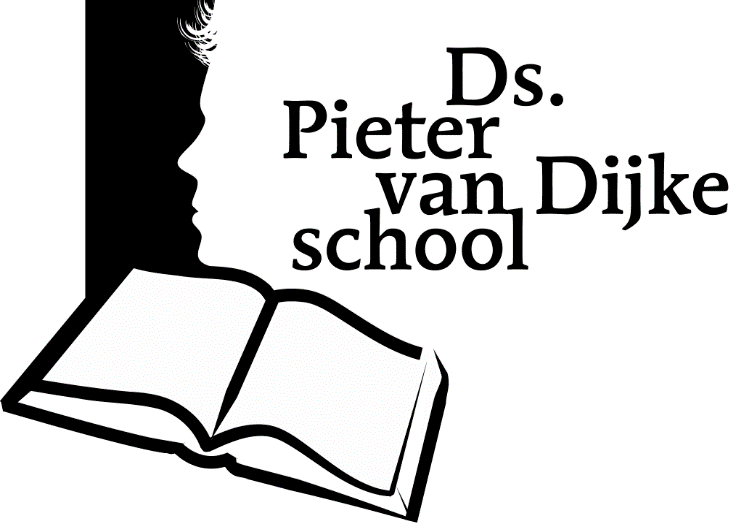 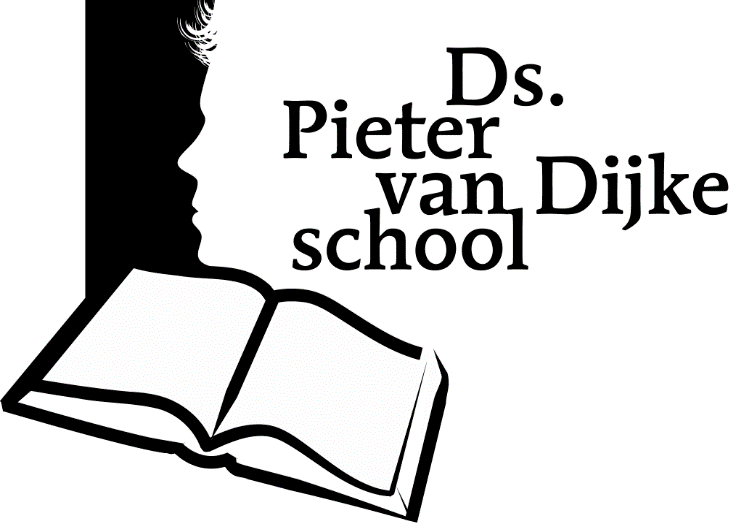 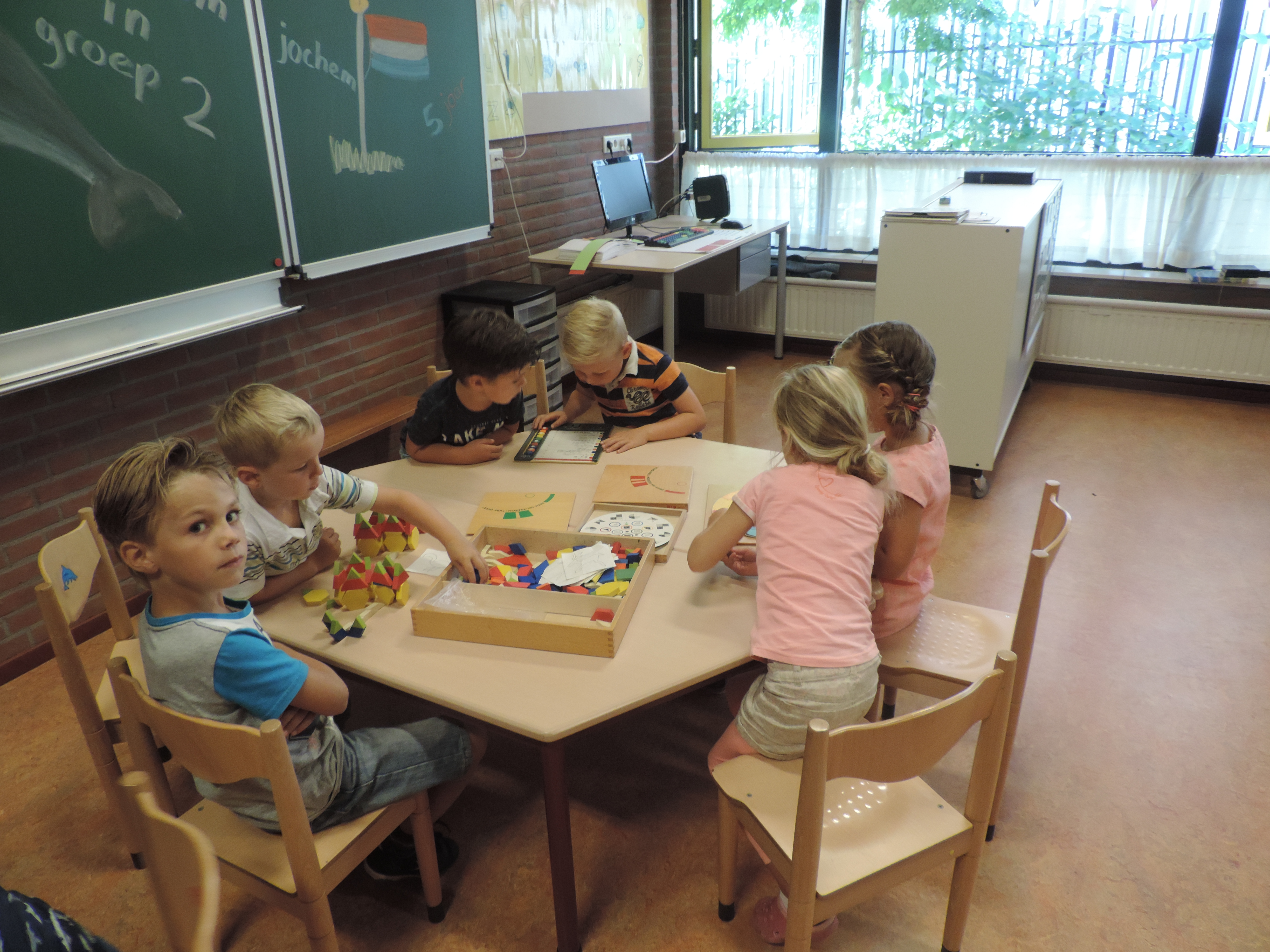 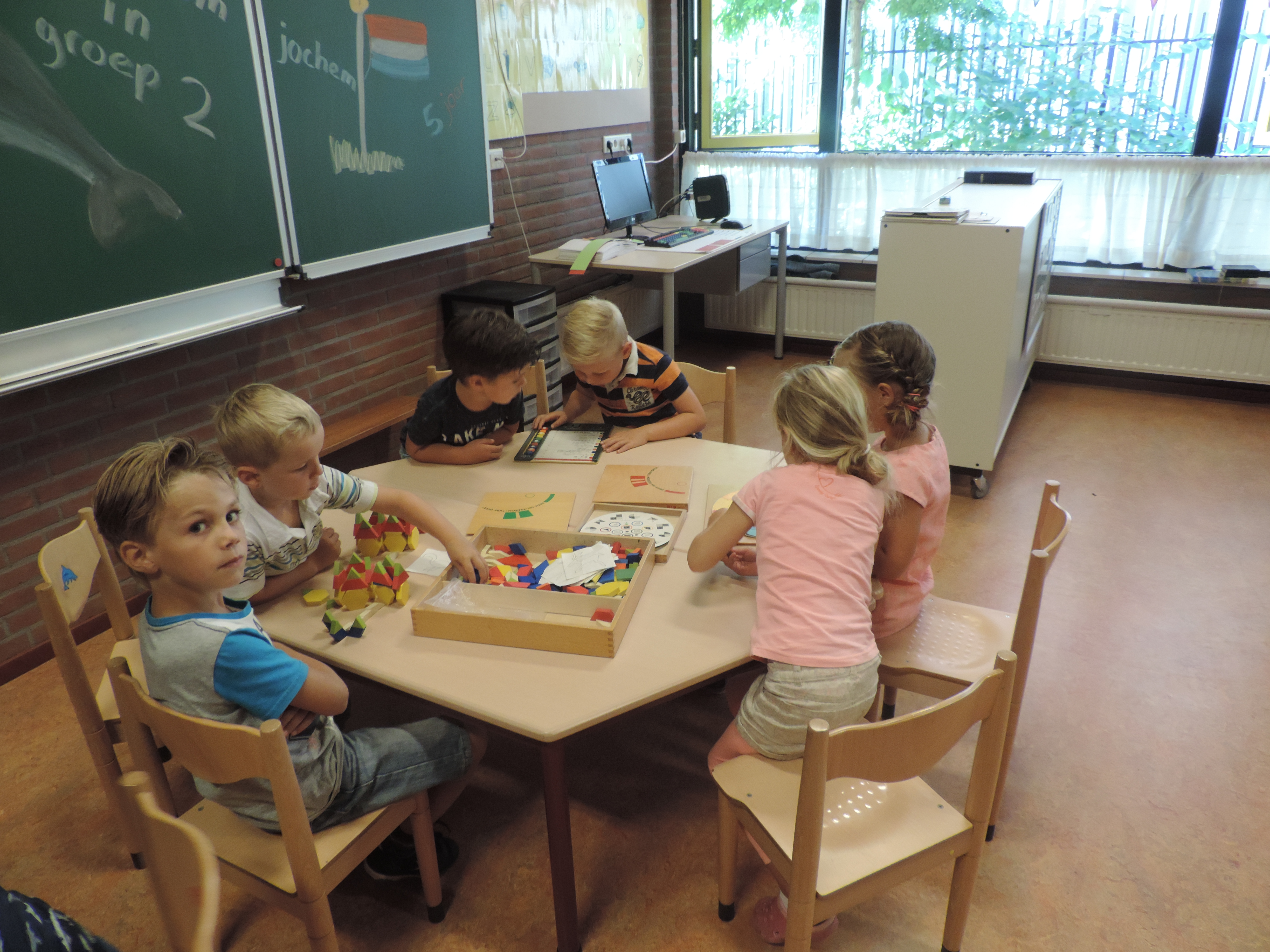 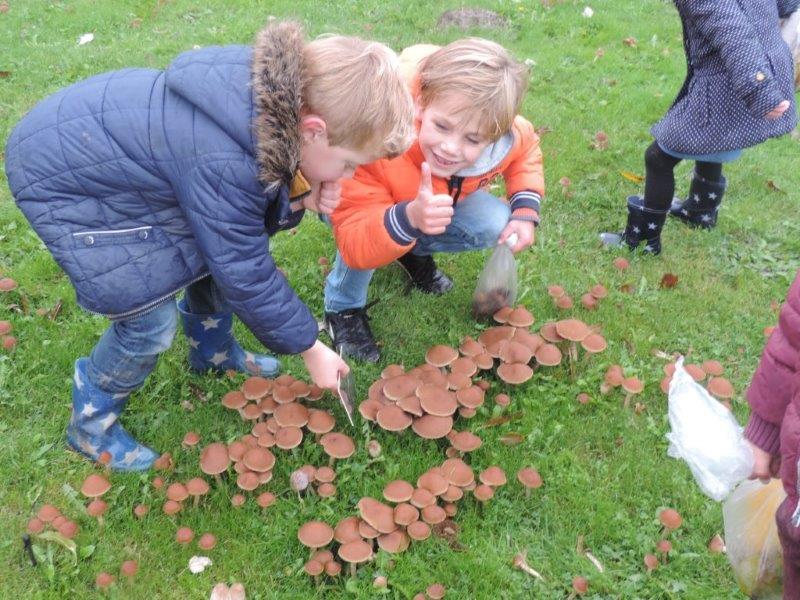 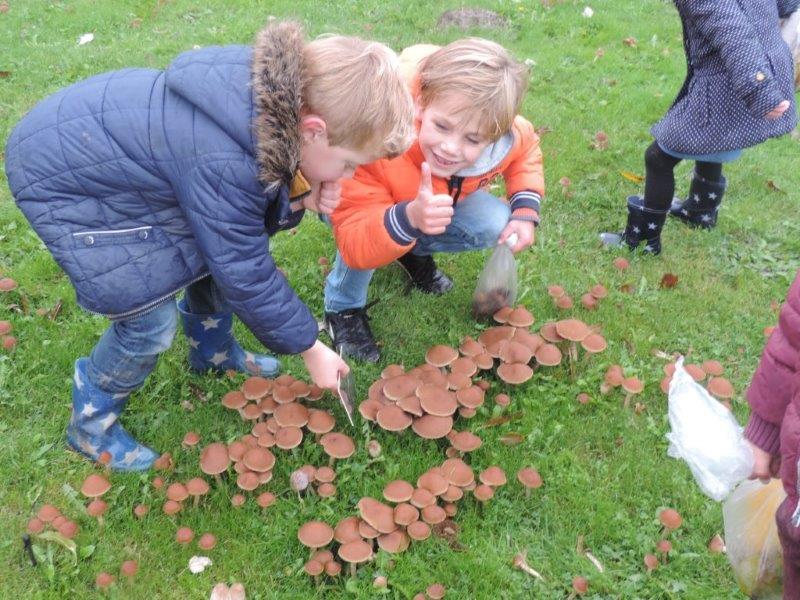 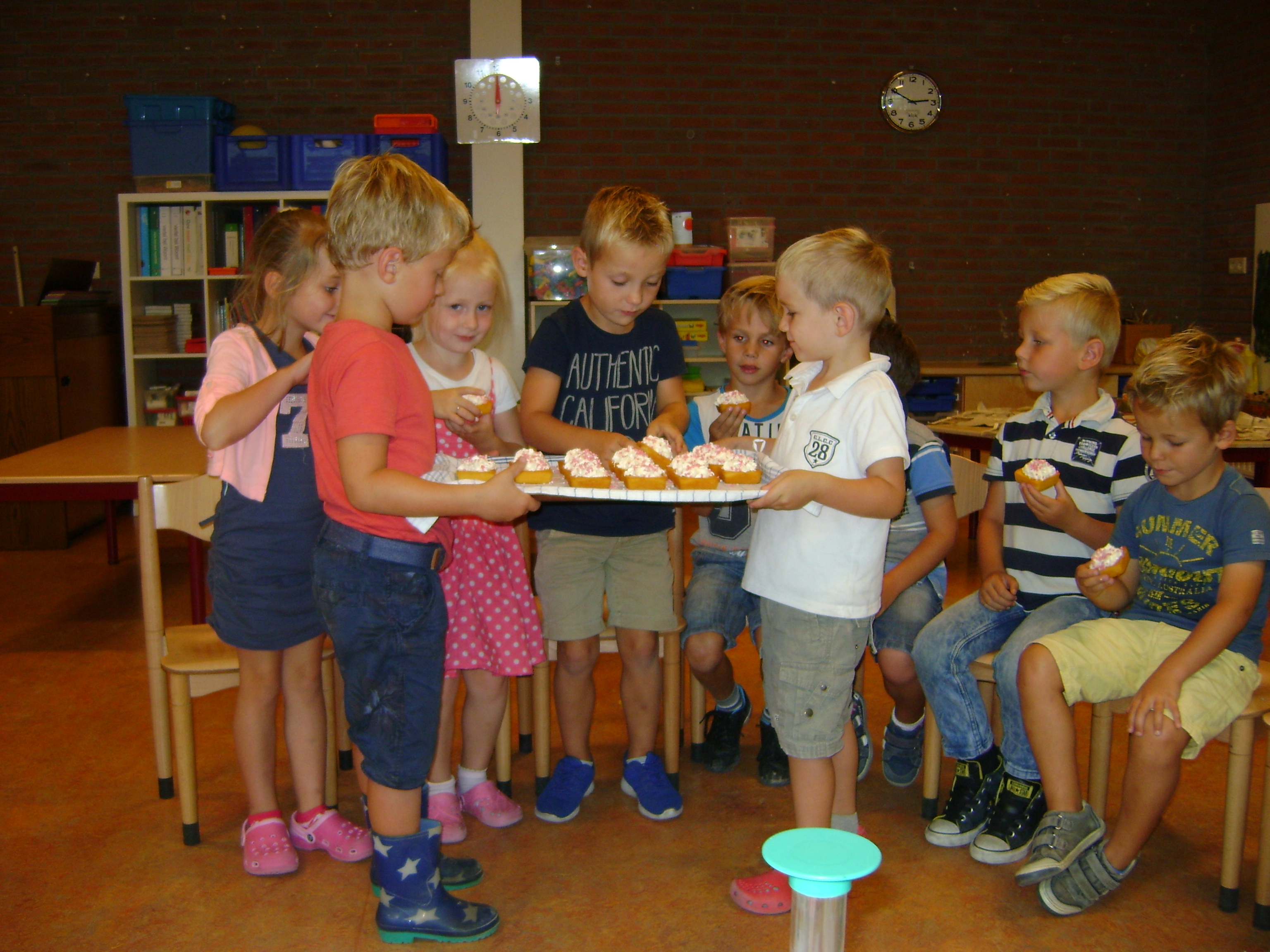 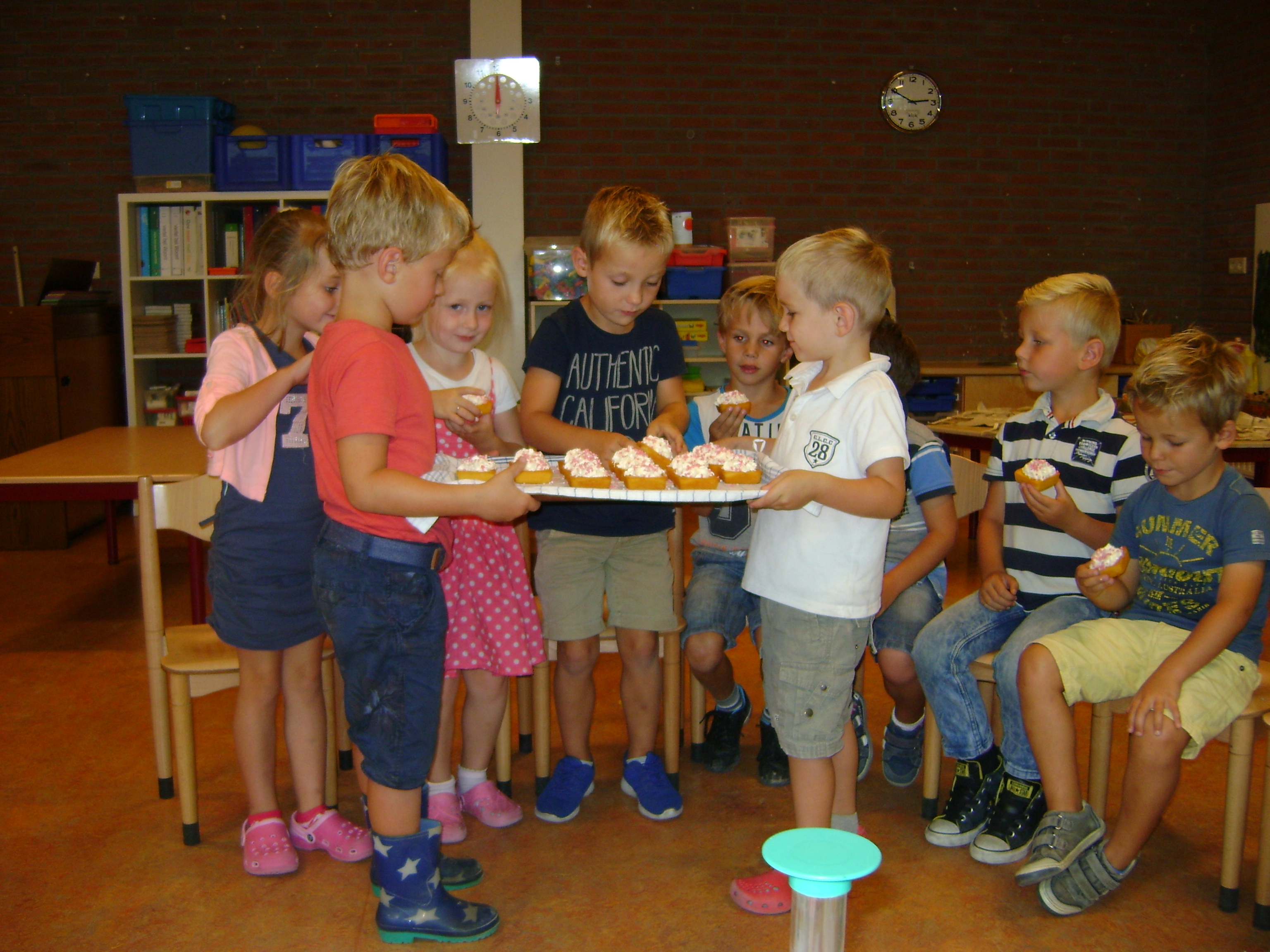 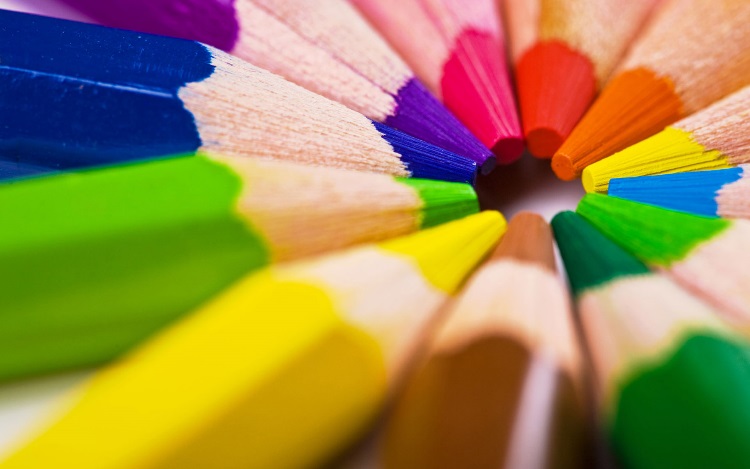 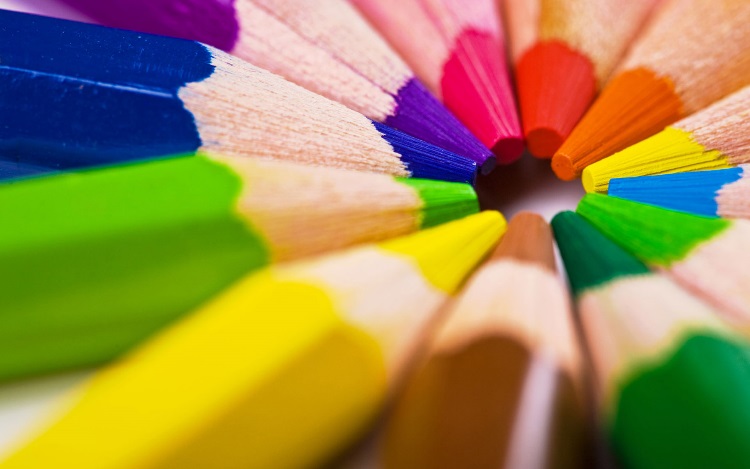 Blabla…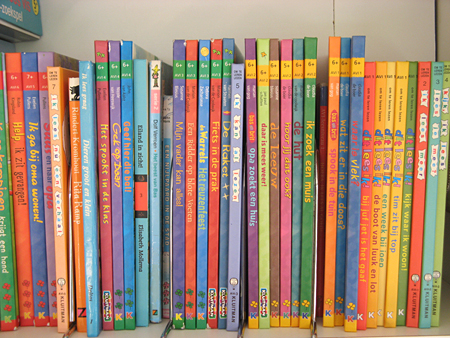 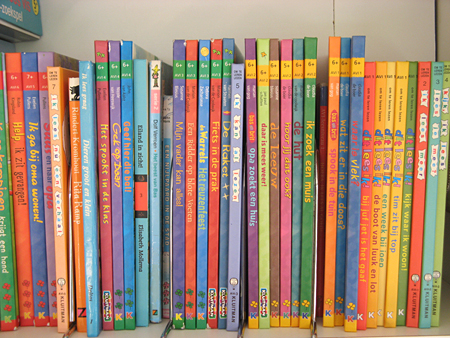 Voorwoord	3Inhoudsopgave	41.	School en grondslag	71.1	Stichting/vereniging	71.2	De grondslag	71.3	Uitleg naam school	71.4	Bijbel en psalmen	71.5	Identiteit	71.6	Missie	71.7	WA-verzekering	72.	Organisatie en structuur	82.1	Toezichthoudend bestuur	82.2	Uitvoerend bestuur	82.3	Het personeel	82.4	Organistatiestructuur	82.5	Groepsverdeling	82.6	Adviesraad	82.7	Huisvestingscommissie	82.8	Vrijwilligers	82.9	Stagiaires	82.10	Coöperatie	82.11 	Besturenorganisatie	82.12	Het leerlingenvervoer	83.	Opvoeding en onderwijs	93.1	Opvoeding	93.2	Onderwijs	93.2.1	Visie	93.2.2	Onderwijskundig beleid	93.2.3	Onderwijstijd	93.2.4	Godsdienstig onderwijs	93.2.5	Methodes	93.2.6	Gewetensvorming	93.2.7	Huiswerk	93.2.8	Onderwijsresultaten Cito	93.2.9	Onderwijsresultaten CITO-Eindtoets	93.3	Voortgezet Onderwijs	94.	Ondersteuning en begeleiding	104.1	Passend onderwijs	104.2	Opvoedingsondersteuning	104.3	Leerlingenzorg	104.4	Gedragsproblemen	104.5	Het Leerling Volg Systeem (LVS)	104.6	Toetsen	104.7	KIJK!	104.8	Zien!	104.9	SOVA-training	104.10	Verlengen/versnellen	104.11	Externen	105.	Communicatie en contact	115.1	Toelatingsbeleid	115.2	Aanmelding van nieuwe leerlingen en leerplicht	115.3	Ouderbetrokkenheid	115.4	Rapport en gespreksavond	115.5	Informatievoorziening	115.6	Ouderavond	115.7	Projectavond	115.8	Contactmomenten groep 1 en 2	115.9	Belcontact	115.10	Activiteiten	115.11	Klachtenprocedure	115.12	Vertrouwenspersonen	115.13	Inspectie van het onderwijs	116.	Activiteiten en afspraken	126.1	Schoolregels	126.2	Vakanties en andere vrije dagen	126.3	Ziekte en verzuimbeleid	126.4	Verwijdering	126.5	Vrijwillige bijdrage	126.6	Pleinwacht	126.7	Buitenschoolse activiteiten	126.8	Schoolfotograaf	126.9	Hoofdluis	126.10 	Schoolmelk	126.11	Traktaties	126.12 	Verjaardagen van leerkrachten	126.13 	Arbozorg	126.14 	Overblijven	126.15 	Boekenuitleen	12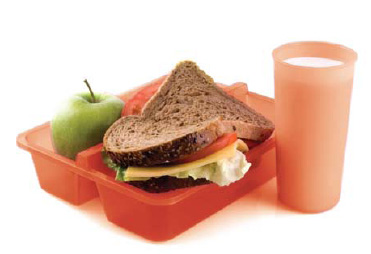 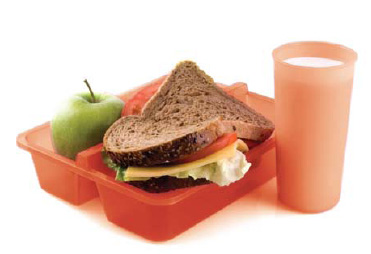 StichtingDe ds. Pieter van Dijkeschool gaat uit van de Stichting tot het verstrekken van onderwijs op Gereformeerde Grondslag, uitgaande van de Gereformeerde Gemeente in Nederland te Bruinisse. Het toezichthoudend bestuur wordt voorgedragen en benoemd door de kerkenraad. Het toezichthoudend bestuur telt 10  leden, allen belijdend lid van de Gereformeerde Gemeente in Nederland te Bruinisse. Het uitvoerend bestuur bestaat uit de algemeen directeur en de schooldirecteur van de Ds. Pieter van Dijkeschool.De grondslagDe grondslag van de Stichting is in artikel 2 van de Statuten als volgt geformuleerd:De Stichting heeft als grondslag de onveranderlijke waarheid in Gods Woord geopenbaard en verklaard in de Drie formulieren van enigheid, zoals vastgelegd in de Nationale Synode van Dordrecht in de jaren 1618-1619 en nader omschreven, dat deze leer gefundeerd is op de volle erkenning van de staat der rechtheid, waarin de mens was geschapen, alsmede de algehele erkenning van de doodstaat van de mens en diens zedelijke onmacht ten goede. Dat daarmee onlosmakelijk verbonden is het wezenlijk onderscheid tussen de uitwendige en inwendige roeping, waarvan de eerste ieder, die het Woord hoort, temeer alle onschuld beneemt, en de tweede door Gods soevereine eenzijdige bediening het ware leven der genade werkt bij de uitverkorenen, bij wien deze uitwendige roeping bij de wedergeboorte het middel is tot zaligheid. Dat diensvolgens op de voorgrond staat de soevereine, eenzijdige bediening der genade, welke soevereine bediening geheel en al voortvloeit uit het eeuwig raadsbesluit van God, waarin Hij van eeuwigheid besloten heeft, wie zalig worden en de middelen daartoe. Dat dit eeuwig raadsbesluit van God mede zozeer betrekking heeft op de uitverkorenen, dat de gehele schepping nog slechts bestaat om hunnentwil en alle tijdelijke en geestelijke weldaden hun uit Christus als hun Hoofd en Heere toekomen, terwijl de tijdelijke zegeningen, die de verworpenen toevloeien, niet door Christus voor hen zijn verworven. Dat hoewel de Vader door Christus alle dingen regeert, de algemene genade geen vrucht is van de zoenverdienste van Christus, doch als behorend tot de Voorzienigheid van God, de betoning is van de goedertierenheid, verdraagzaamheid en lankmoedigheid des Vaders, die Hij de mensen bewijst, opdat de verworpenen, zowel als de uitverkorenen worden voortgebracht, onderhouden en geregeerd tot verheerlijking van Gods rechtvaardigheid en barmhartigheid naar Zijn soeverein welbehagen.IdentiteitWanneer ouders hun kind als leerling aanmelden wordt van hen verwacht dat zij door middel van een identiteitsverklaring de grondslag onderschrijven. Zij betuigen hiermee hun instemming met het standpunt van de school over principiële zaken. Het gehele schoolleven behoort gebonden te zijn aan Gods Woord. De grondslag van de school bepaalt dan ook niet alleen het Bijbelonderwijs maar ook de gehele onderwijs- en opvoedingspraktijk. Daarom is het nodig hiervoor enkele regels op te stellen die gelden voor alle bij de school betrokken geledingen (personeel, kinderen, vrijwilligers). Met deze regels proberen we de invloed van de wereldse levenswijze enigszins tegen te gaan in het besef dat dit in de eerste plaats een taak van de ouders zelf is.•	Ter omschrijving van de identiteit van de school zijn de volgende uitgangspunten van toe¬passing:•	 In het onderwijs wordt gebruik gemaakt van de Statenvertaling•	Het Bijbels onderscheid tussen jongens en meisjes moet tot uitdrukking komen in kleding en haardracht. Meisjes dienen gekleed te zijn in gepaste jurk of rok en de jongens dienen verzorgde kleding te dragen.•	Zorgvuldigheid behoort in acht genomen te worden jegens een ander persoon of goed. Schade die wordt aangebracht, dient te worden vergoed.•	In opvoeding en onderwijs wordt van de ouders/verzorgers verwacht dat ze grote waarde hechten aan de eenheid van gezin, kerk en school. De opvattingen van school en gezin dienen derhalve overeen te komen, ondermeer in een eenparig afwijzen van zaken als normvervaging, deconfessionalisering ( loslaten van de belijdenis), gezagsondermijning, sportverdwazing, modegrillen, open internet, verkeerd computergebruik, verderfelijke invloed van radio, televisie en andere moderne media en lectuur.•	Op godsdienstig en levensbeschouwelijke gronden wordt een medezeggenschapsraad afgewezen, daarom is er gekozen voor de omzetting in adviesraad.•	Het bezit van open internet en televisie sluit toelating uit.•	Gezien de bijbelse taak van het gezin wordt kinderopvang verzorgd door de school op levensbeschouwelijke gronden afgewezen.1.4	MissieOnze basisschool draagt er zorg voor de haar toevertrouwde kinderen in overeenstemming met Gods Woord en de daarop gegronde belijdenisgeschriften te leiden, te vormen en hulp te bieden.We willen de kinderen basiskennis, inzicht, sociale, culturele, creatieve en lichamelijke vaardigheden bijbrengen. Hierdoor kunnen zij in hun samenlevingsverbanden functioneren. Wij helpen hen bij hun veelzijdige en brede ontwikkeling van hoofd, hart en handen. Dit hebben zij nodig om goed op weg naar de volwassenheid te kunnen gaan. Zij legt mede de grondslag voor het volgen van aansluitend voortgezet onderwijs, opdat de kinderen hun taak en opdracht in kerk, gezin en maatschappij zoeken te vervullen naar de eis van Gods Woord. Hierin vinden we het richtsnoer voor leer en leven in al ons doen, denken en spreken.Het kind willen we in één woord toerusten tot Bijbels burgerschap. Enkele belangrijke doelen die daartoe moeten medewerken zijn: Dat er in de school rust, orde, gezelligheid, netheid en veiligheid heerst. Dat elk kind de hem door God gegeven talenten kan ontwikkelen.Dat er een omgeving is waarin kinderen, leerkrachten en ouders zich veilig voelen en respectvol met elkaar omgaan. Dat we op school aan de Bijbel ontleende gezagsverhoudingen hanteren en streven naar een harmonieuze verstandhouding.Dat de school een positieve uitstraling heeft naar de omgeving.1.7	Wettelijke aansprakelijkheidDe school heeft om principiële redenen geen verzekering afgesloten voor wettelijke aansprakelijkheid. Dit is van belang voor het overblijven en buitenspelen van schoolkinderen op school. De ouders zijn voor kinderen tot 14 jaar risicoaansprakelijk. Het maakt in dit geval niet uit of de ouders iets te verwijten valt. Ze kunnen zich niet verontschuldigen achter het feit dat ze de daad die op school plaatsvond, niet hadden kunnen beletten. Voor kinderen tot 14 jaar zijn ze altijd aansprakelijk. Indien ouders evt. kosten van schade op school of op een leerkracht wensen te verhalen, is het volgende van belang. Eén van de belangrijkste verplichtingen van de school in deze zaak is dat er voldoende toezicht is. Dit toezicht betreft uiteraard de normale schooltijden, maar kan zich ook uitstrekken tot de pauzes en tot de periode vlak voor en vlak na schooltijd.De school kan aansprakelijk gesteld worden voor de schade die ontstaan is door onvoldoende toezicht of bijvoorbeeld ook als een ongeluk te wijten is aan achterstallig onderhoud. Voor ouders geldt in de eerste plaats de eigen risicoaansprakelijkheid. Zij zullen bij schade dus moeten bewijzen dat er een door de school verwijtbaar gedrag of nalatigheid heeft plaatsgevonden. Als gevolg van het bovenstaande geldt dan ook de regel dat kinderen niet vóór 8.15 uur en vóór 12.45 uur op school mogen zijn. Ook na schooltijd dienen de kinderen z.s.m. de school te verlaten.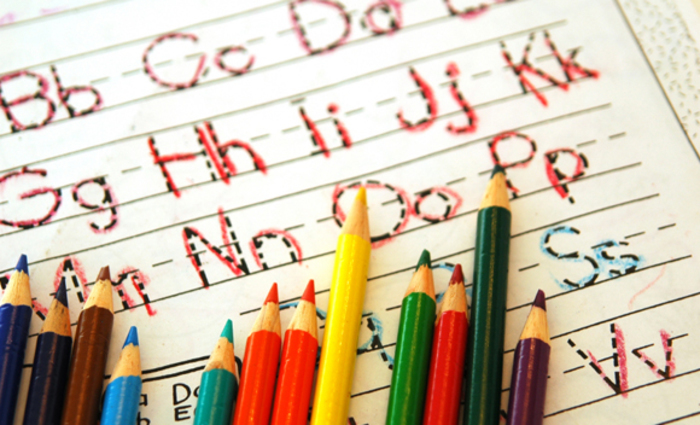 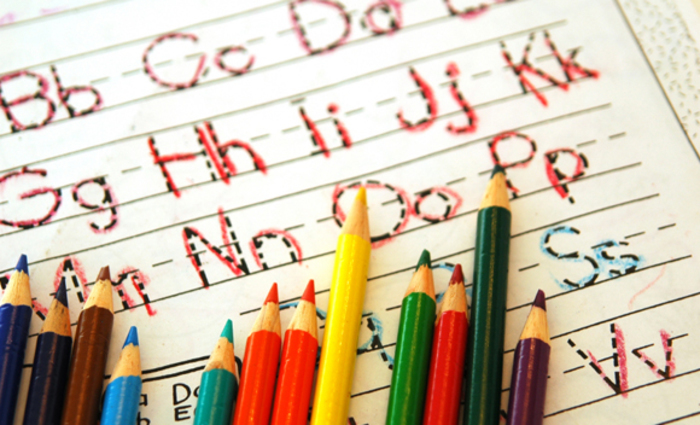 2.1	Toezichthoudend bestuurVoorzitter		M.J. Slingerland, Zuidweg 1			4311 RG Bruinisse, 0111-4831372e voorzitter		A.J. Deurloo, Grevelingenstraat 10			4311 GC Bruinisse, 0111-4819393e voorzitter		L.M. van den Bos, Boeyerstraat 22			4311 EW Bruinisse, 0111-484843Secretaris		J. van Dommele, Steinstraat 84311 BH Bruinisse, 0111-481766Penningmeester	J. Schot, Molenweg 12b			4311 RN Bruinisse, 0111-4834412e penningmeester 	G. Mol jr, Boomdijk 9			4311 BM Bruinisse, 0111-483430Leden						P. Knop, Grevelingensluis 2			4311 ND Bruinisse, 0111-781035			G. Mol sr, Deltastraat 19			4311 GL Bruinisse, 0111-481347			J. Nuijt, Meeuwenlaan 394306 BS Nieuwerkerk, 0111-643227J.F. Slingerland, Tuin 13 			4307 CH Oosterland, 0111-641921			M. Geluk, Tarwestraat 21			4311 CL Bruinisse, 0111-483085Het toezichthoudend bestuur toont directe betrokkenheid bij het wel en wee van de leerkrachten. Er wordt periodiek schoolbezoek afgelegd, om zich enigszins op de hoogte te houden van de ontwikkelingen binnen de school. Tevens is het bestuur vertegenwoordigd op de door de school georganiseerde Kerstbijeenkomst en andere door de school georganiseerde bijeenkomsten. Het bestuur stelt zich in de praktijk zoveel mogelijk ten dienste van het personeel, de kinderen en de ouders. Het bestuur schenkt veel aandacht aan het benoemingsbeleid.2.3	Het personeelDe schooldirecteur is verantwoordelijk voor de dagelijkse gang van zaken. In voorkomende gevallen dient u met hem contact op te nemen. Algemeen directeur: 	De heer B.W. de Leeuw, Libel 152954 BC Alblasserdam, 078-6919796Schooldirecteur: 	De heer A.G.J. van Klinken, U.N.A. straat 114306 AX Nieuwerkerk, 0111 - 642472Waarnemend dir: 	Dhr. P.J. van den Ouden, Markt 84307 AN Oosterland, 0111-641080Leerkrachten:		Mevr. G. van Beek, Hoogaarsstraat 13			4311 ES BruinisseMevr. W.E. Biemond-van ’t Hoff, Bosblokdreef 14307 LD Oosterland, 0111-407063Mevr. J. Don-Vaandering, Piermanstraat 94413 AK Krabbendijke, 0113-603146Mevr. E.L. Flikweert-Elenbaas, Kloetingseweg 94444 AC ’s Heer Abtskerke, 0113-269981Mevr. P.D. Geuze-Louwerse, Schoolstraat 1			4306 CH Nieuwerkerk, 0111-642976			Dhr. J. van Klinken, Loensweg 31			4306 NB Nieuwerkerk, 0111-641449			Mevr. L.S.M. Mol-Visser, Botterstraat 6			4311 EV Bruinisse, 0111-750057Onderwijsassist.:	Mevr. J. Otte-de Boed, Burg.van der Havestraat 53			4307 BC Oosterland, 0111-642567			Mevr. A.N. Slingerland- de Jonge, Riekusweel 28			4311 CS Bruinisse, 0111-642348Secretaresse	:	Mevr. T.A. Deurloo-Hoogerheide, Steinstraat15a			4311 BH Bruinisse, 0111-750054Interieurverzorgsters:	Mevr. J. Brokx-Braam, Padjes 4			4311 AA Bruinisse, 0111-482705Mevr. C. de Koning-Bolijn, Nieuwstraat 20			4311 AN Bruinisse 0111-481466 			Mevr. J. Top-de Vries, Steinstraat 10			4311 BH Bruinisse 0111-483613Vervanging:		J.P. Mol-Schot, Nijverheidsweg 10, 		4311 RT Bruinisse. 0111-484065		A.W. Flikweert-Houtekamer, Riekusweel 18, 		4311 CS Bruinisse. 0111-483794					L.M. den Boer-de Rijke, Stoofweg 6, 		4306 NC Nieuwerkerk. 0111-416506Plusklas Oosterland:		Juf Stouten en Juf WesterbekeWie werken er in de school? DirectieDe algemeen directeur is eindverantwoordelijk voor de gang van zaken. Hij is samen met de schooldirecteur als uitvoerend bestuur verantwoordelijk voor de vaststelling en uitvoering van het beleid binne de door het toezichthoudende bestuur geformuleerde kaders.De schooldirecteur is belast met de dagelijkse leiding van de school.  Hij wordt bij afwezigheid vervangen door de waarnemend directeur.De taken van de schoolleiding zijn vastgelegd in een directiestatuut.GroepsleerkrachtDe groepsleerkracht is de verantwoordelijke persoon voor het onderwijs in de groep. De groepsleerkracht geeft vorm aan het onderwijsprogramma, houdt de leerlingvorderingen bij en rapporteert aan de IB'er, de schoolleiding en de ouders.De IB'erDe Intern Begeleider draagt er zorg voor dat het leerlingvolgsysteem in orde is. Deze coördineert het afnemen van de toetsen en de vastlegging daarvan in een leerlingvolgsysteem.De IB'er coördineert en begeleidt ook de extra zorg rond een kind. De IB'er houdt o.a. contact met de leerkracht, ouders, remedial teacher, onderwijsassistent en de speciale scholen voor het basisonderwijs.De ICT'erDe ICT'er organiseert en begeleidt de activiteiten binnen onze school rond informatie- en communicatie-technologie (ICT). Onderwijsassistent/IRT’erDe onderwijsassistenten nemen de  leerkrachten werk uit handen , door bijvoorbeeld  extra hulp aan leerlingen te geven. De onderwijsassistent functioneert hierbij onder leiding van de groepsleerkracht.VakleerkrachtDe handwerklessen voor de meisjes worden onder begeleiding van de vakleerkracht gegeven.PreventiemedewerkerDe preventiemedewerker (Arbomeester) bewaakt en coördineert de zorg om de veiligheid van de school.Onderwijsondersteunend personeelHet schoonmaakpersoneel behoort tot het onderwijsondersteunend personeel en houdt de school schoon volgens een vast plan van aanpak. SecretaresseDeze behoort tot het onderwijsondersteunend personeel en wordt aangestuurd door de directie. 2.4	OrganistatiestructuurOp onze school worden de groepen gevormd op basis van leeftijd en leerstof. M.a.w. er wordt lesgegeven volgens het principe van het leerstofjaar-klassensysteem. Dat is een klassikaal systeem waarbinnen de neiging groot is zich te richten op de (denkbeeldige) gemiddelde leerling. De school heeft echter de zorg om 'onderwijs op maat' te leveren. Dat wil zeggen dat we zoveel als mogelijk binnen de combinatieklassenstructuur van onze school adaptief onderwijs geven en gedifferentieerd werken. Er wordt gestreefd kinderen die hier behoefte aan hebben op eigen niveau te helpen. Dat betekent dat elk kind tijdens de instructiefase van een les de kans moet krijgen de leerstof zich eigen te maken. Dit vraagt grondige doordenking van de leerkrachten. Hierbij heeft de schoolbegeleidingsdienst ook een ondersteunende taak. De school streeft er dus naar elk kind de nodige aandacht te geven. In de meeste gevallen is de normale aandacht die een kind in de klas krijgt voldoende. Soms is het echter nodig dat een kind tijdelijk of langdurig extra aandacht en hulp krijgt. Het is de taak van de school uit te zoeken wat de aard van de problemen zijn, waaraan dit zou kunnen liggen en op welke wijze, met welke soort hulp deze problemen opgelost zouden kunnen worden.2.5	Groepsverdeling	De peutergroepKibeo verzorgt in Bruinisse op locatie Stenenpad 3 (gevestigd in de Ds. Pieter van Dijkeschool) de peutergroep voor kinderen van ouders met een christelijke geloofsovertuiging. Daarbij wordt rekening gehouden met de eigenheid van het kind en zijn/haar christelijke achtergrond. 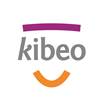 Een peutergroep levert een actieve bijdrage aan de ontwikkeling van kinderen. De nadruk ligt op spelen, ontwikkelen en ontmoeten. De peuters kunnen op een andere plek dan thuis, met andere materialen spelen en leren omgaan met allerlei regels en normen en waarden die thuis en op de peutergroep gelden. Daardoor krijgen ze meer zelfvertrouwen en kunnen ze hun natuurlijke vindingrijkheid en creativiteit ontwikkelen. Spelenderwijs worden ze gestimuleerd om te praten, samen te werken en contacten te leggen met anderen. Bij de wijze waarop we met elkaar omgaan is steeds de Bijbel ons uitgangspunt. We beginnen en eindigen met gebed, we zingen een psalm of een geestelijk lied, we bespreken een verhaal uit de Bijbel (‘Kijk en luister’) en vieren met elkaar de christelijke feestdagen.De peutergroep is een goede voorbereiding op de basisschool. Kibeo werkt op de reformatorische groepen met de leermethode ‘Doe meer met Bas”. De kinderen krijgen een gevarieerd programma. De pedagogisch medewerkers op de vestiging hebben zelf een christelijke achtergrond. In goede samenwerking tussen de peutergroep en de basisschool wordt gewerkt aan afstemming over bijvoorbeeld de doorgaande lijn, afstemming tussen onderbouw en peutergroep over thema’s, ouderparticipatie. Waarom kiezen voor de peutergroep?  Vertrouwde speel- en leeromgevingStimulering van de taalontwikkelingGoede voorbereiding op basisschoolGratis extra dagdeel als blijkt dat uw kindje een extra duwtje in de rug nodig heeft, of behoefte heeft aan extra uitdaging Nauwe samenwerking basisschool en peutergroepPeutergroep betaalbaar? Reken maar. U ontvangt kinderopvangtoeslag Gebaseerd op het standaardpakket met een bruto uurtarief van € 7,59U ontvangt geen kinderopvangtoeslag (u betaalt een ouderbijdrage)Alle genoemde bedragen zijn gebaseerd op 2 keer per week 3,5 uur peutergroep. Wilt u weten wat de kosten in uw situatie zijn, neem dan contact op: tel. 0113 – 760 250 ofper e-mail: klantrelatie@kibeo.nl Gratis 2 dagdelen spelen bij KibeoOok uw peuter met vriendjes en vriendinnetjes laten spelen op de peutergroep? Meld uw kind dan aan voor gratis 2 dagdelen. Mail naar klantrelatie@kibeo.nl of bel 0113 760 250.Uitgebreide informatie op kibeo.nlGroepsverdeling groepen8.3  TakenverdelingDir.	:	A.G.J. van KlinkenIB-taken	: 	P.D. Geuze-Louwerse Zorggroep/RT	:	J. Otte-de Boed, P.D. Geuze-Louwerse	ICT-taken	: 	W.E. Biemond-van ‘t HoffBHV	: 		P.J. van den Ouden, A.G.J. van KlinkenPreventiemedewerker	: 	P.J. van den Ouden		Administratieve taken		:	T.A. Deurloo-Hoogerheide 2.6	AdviesraadD.m.v. de Wet Medezeggenschap op Scholen (WMS) eist de overheid ook van onze school de instelling van een  medezeggenschapsraad. Voor ons soort scholen was hiervoor altijd de mogelijkheid om ontheffing aan te vragen. Medezeggenschap maakt deel uit van het democratiseringsproces en is mede de oorzaak van uitholling van de gezagsstructuren. Een medezeggenschap is op grond van Rom. 13:1 en 2 dan ook principieel niet te aanvaarden doordat deze de gezagsgeledingen doorkruist en het gezag, dat tot welzijn van een ieder moet dienen, ondermijnt. De mogelijkheid tot ontheffing is er nu niet meer. Gelukkig is er binnen de nieuwe wetgeving wel ruimte gelaten om de medezeggenschapsraad om te zetten in een adviesraad. De huidige gezagsstructuren worden hiermee niet ondermijnd. We hopen juist met advies vanuit de ouders en het personeel een betere aansluiting naar het bestuur en omgekeerd te realiseren. Een goed overleg waar we altijd al naar streefden krijgt hierdoor een formeler karakter.De adviesraad schrijft om de drie jaar verkiezingen uit, 2014 heeft voor het eerst een verkiezing plaatsgevonden. Na iedere vergadering van de adviesraad worden de notulen per mail naar de ouders verzonden.De huidige samenstelling is als volgt:oudergeleding: dhr. J. v.d. Broek (voorzitter) en dhr. M.J. Schot (secretaris).personeelsgeleding: mevr. W.E. Biemond-van ’t Hoff en mevr. T. van Heukelom-Dooge.2.8	Vrijwilligers	Grote schoonmaakAan het eind van elk schooljaar krijgt de school een grote schoonmaakbeurt. Dit is een behoorlijke klus. Elk lokaal wordt grondig schoongemaakt door een aantal moeders. We zijn de ouders die op dit vlak hulp bieden zeer erkentelijk. Het is namelijk niet mogelijk deze extra werkzaamheden binnen het takenpakket van onze schoonmaaksters te regelen. Voor de grote schoonmaak ontvangt u een infobrief met data en een aanmeldstrookje. De praktijk leerde ons echter dat dit werk steeds weer op dezelfde schouders neerkwam. Daarom verdelen we deze werkzaamheden over alle ouders van alle schoolgaande kinderen indien er niet genoeg aanmeldingen zijn. Vrijwilligerswerk/activiteiten van de oudersOuders zijn op verschillende manieren actief in de school. We kunnen niet zonder uw hulp en betrokkenheid. Daarom aarzelen wij niet een beroep op u te doen.We ontvangen al hulp onder schooltijd in de vorm van:hulp bij de computerlessennatuuroudersde begeleiding van groepjes kinderen bij een excursie en schoolreis;gastles geven over een bepaald onderwerp (op school of op het werk);controle op hoofdluisprentotheekmoedersorganiseren van KoningsdagBuiten de schooluren:het verrichten van karweitjes, onderhoudswerkzaamheden (in de breedste zin van het woord), schoonmaak;hulp op ICT-gebied;onderhoud van lesmateriaal.2.10	Coöperatie Onze school is aangesloten bij het Coöperatief Verband van Christelijke scholen op Gereformeerde Grondslag regio Zuid West Nederland W.A. Via deze coöperatie is het bovenschools management vormgegeven op 6 scholen in de regio Zuidwest Nederland die aangesloten zijn bij de VBSO. De directeur van de coöperatie is aangesteld als algemeen directeur op de 6 aangesloten scholen.Vanuit het schoolbestuur zijn twee leden afgevaardigd naar het coöperatiebestuur en 1 lid naar de Algemene Ledenvergadering van de coöperatie. Waarbij opgemerkt dat de afvaardiging naar de algemene ledenvergadering geen vaste benoeming is. Het coöperatiebestuur fungeert als werkgever van de algemeen directeur en stelt beleid vast op die beleidsterreinen die de schoolbesturen aan het coöperatiebestuur hebben gemandateerd. Het schoolbestuur heeft dus directe (maar wel gedeelde) zeggenschap over het takenpakket en het functioneren van de algemeen directeur. De algemeen directeur houdt zich bezig met financiën, huisvesting, inkoop en management. Ook houdt hij zich bezig met nieuwe ontwikkelingen die op de scholen afkomen. De vertegenwoordigers van het schoolbestuur richting de coöperatie zijn:Algemene Ledenvergadering: 	dhr. A.J. DeurlooCoöperatiebestuur: 			dhr. J. van Dommele						dhr. J. Schot2.11 	BesturenorganisatieHet bevoegd gezag van de Ds. Pieter van Dijkeschool is bestuurlijk aangesloten bij de Vereniging tot Bevordering van Schoolonderwijs op Gereformeerde Grondslag (VBSO). Dit houdt o.a. in dat met de bij de VBSO aangesloten scholen jaarlijks verschillende keren vergaderd wordt. Het gaat dan over onderwerpen die van belang zijn voor de scholen. Deze vergaderingen zijn landelijk en soms ook regionaal. Bestuurlijk-juridisch advies is te verkrijgen bij de bestuurlijk-juridisch medewerker van de VBSO.Vanuit het VBSO is de stichting Ds. G.H. Kerstencentrum opgericht. Dit centrum verzorgt de schoolbegeleiding op onze school.(Ook vindt er overleg plaats over de uitwerking van de landelijke arbeidsvoorwaarden. Dit overleg gebeurt in het zgn. DGO voor Christelijk Onderwijs op Gereformeerde Grondslag. De VBSO, die de schoolbesturen hierin vertegenwoordigt, stelt na overleg met de KLS de onderscheiden zaken vast.)Met de schoolbesturen van de scholen op gereformeerde grondslag te Andel, Arnemuiden, Goes, Katwijk en Stavenisse is een coöperatie gevormd. Adresgegevens: Coöperatief verband van Christelijke  scholen op Gereformeerde Grondslag regio Zuid-West Nederland W.A., p/a Albert Schweitzerlaan 6, 4281 LT Andel.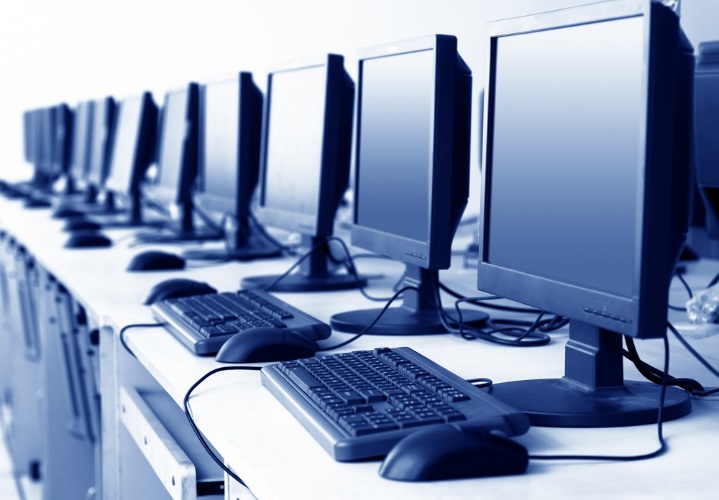 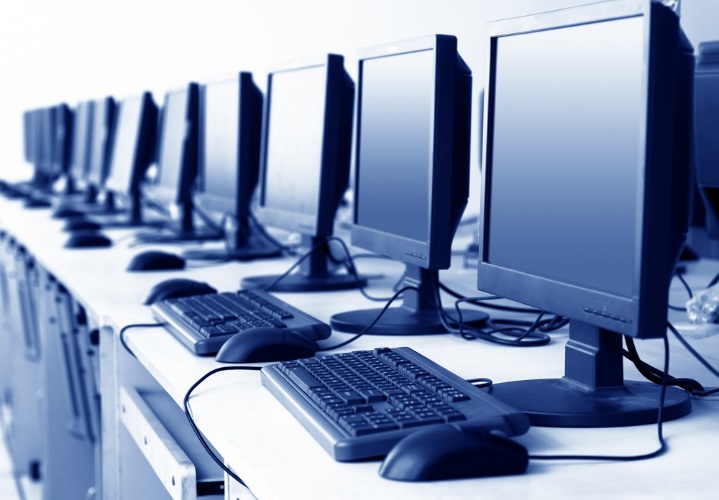 3.1	OpvoedingVoor ons zijn de belangrijkste pedagogische (=opvoedkundige) grondbegrippen:Dienst: 	een opvoeder behoort in dienst van God en de naaste te staan.Gehoorzaamheid: 	God verleent aan de leerkracht gezag over het kind. De leerkracht dient het kind te leiden en te begeleiden. Het kind op zijn beurt treedt de opvoeder met respect tegemoet.Zelfstandigheid: 	We leren aan, kinderen meer en meer te handelen zonder de hulp van volwassenen.Verantwoordelijkheid: 	Leerkrachten en leerlingen -voorzover dat gezien hun ontwikkeling mogelijk is- zijn aanspreekbaar op de resultaten van hun handelen.Zelfkennis: 	Er dient besef te zijn van de eigen mogelijkheden en onmogelijkheden. Door de zondeval is de zelfkennis van de mens zeer beperkt.Gewetensvorming: 	Waarden en normen dienen innerlijk aanvaard te worden.Verwondering: 	Er is inzicht in en ontzag voor wat God schiep.Individualisering: 	Opvoeders stemmen hun handelen af op de mogelijkheden van het individuele kind.3.2	Onderwijs	3.2.1	VisieIn het besef dat wij allen gevallen schepselen zijn willen we de kinderen in alle eenvoud en met alle tekortkomingen helpen bij het komen tot het levensdoel waartoe we door God zijn geschapen: Hem lief te hebben boven alles en onze naaste als onszelf.Deze relaties vinden we o.a. terug in de Tien Geboden, waar we ons naar hebben te richten. Vanuit dit uitgangspunt willen we de kinderen bijstaan in het vinden van innerlijke vrede met God, onze naaste en de natuur.3.2.2	Onderwijskundig beleidWe willen ons in het geven van onderwijs laten leiden door de mogelijkheden van ieder kind afzonderlijk, zonder daarbij de groep als gemeenschap uit het oog te verliezen. Aan zorgverbreding besteden we veel aandacht. In de klas wordt – zoveel als mogelijk en wenselijk is- gewerkt aan een individuele benadering van de kinderen. Vernieuwingen binnen het onderwijs worden – indien mogelijk- op een uitvoerbaar tempo doorgevoerd en dienen ter verbetering van de onderwijskwaliteit.3.2.3	Onderwijstijd	SchooltijdenGroep 1	08.30 - 11.45 uur (op ma, di, do)		13.00 - 15.15 uur (op ma, di, do)Groep 2	08.30 - 11.45 uur (op ma, di, vr.)		13.00 - 15.15 uur (op ma, di, vr.)Groep 3/8	08.30 - 11.45 uur (op ma, di, do, vr.)		13.00 - 15.15 uur (op ma, di, do, vr.)Groep 1/8	08.30 - 12.15 uur (op wo.)Morgen- en middagpauzeVan 10.30 uur tot 10.45 uur hebben de kinderen pauze. Vijf minuten voor de aanvang van de pauze krijgen de kinderen de gelegenheid hun drinken ed. te nuttigen. Vanaf 10.30 uur spelen de kinderen onder toezicht van een leerkracht buiten op het plein.LesurenIeder jaar wordt er een berekening gemaakt voor het aantal leruren en vakantiedagen. Daarbij wordt uitgegaan van 7520 lesuren die er gemaakt moeten worden in 8 jaar. Per jaar is dat gemiddeld 940 uren.3.2.6	GewetensvormingActief burgerschap en integratie Door de democratisering, emancipatie, individualisering en het toenemend multiculturele karakter van de samenleving zijn de sociale verbanden en instituties die decennialang de burgers omringden, weggevallen of ingrijpend gewijzigd en is de bindende kracht van waarden en normen gering geworden. De plichten en rechten die horen bij burgerschap zijn daardoor op de achtergrond geraakt en de samenleving dreigt steeds verder te verloederen en te ontbinden. De dieper liggende oorzaak is dat ons cultureel fundament dat kwaliteit en identiteit verkreeg door het calvinisme, is weggevallen. Daardoor is gewetens- en karaktervorming ingeruild voor het inleiden van de jeugd in een genotcultuur. We beoordelen deze ontwikkeling als zeer nadelig voor onze samenleving. De overheid wil de verloedering en segregatie van de samenleving tegengaan en heeft het onderwijs de opdracht gegeven aandacht te besteden aan de bevordering van actief burgerschap en integratie. Wanneer wij aan deze opdracht in ons onderwijs gestalte geven, is de grondslag van ons onderwijs en de daaruit voortvloeiende doelstelling voor opvoeding en onderwijs daarbij richtinggevend.Burgerschap heeft daarom voor ons twee dimensies: een verticale en een horizontale, waarbij dient opgemerkt te worden dat deze wel te onderscheiden, maar niet te scheiden zijn. De verticale of boventijdelijke dimensie wordt verwoord door de Bijbel in Efeze 2:12 (Dat gij in dien tijd waart zonder Christus, vervreemd van het burgerschap Israëls en vreemdelingen van de verbonden der belofte, geen hoop hebbende en zonder God in de wereld), waar sprake is van een hemels burgerschap. Het horizontale aspect wordt verwoord in 1 Timotheüs 2 : 1 en 2 (Ik vermaan dan voor alle dingen, dat gedaan worden smekingen, gebeden, voorbiddingen, dankzeggingen voor alle mensen. Voor koningen en allen die in hoogheid zijn, opdat wij een gerust en stil leven leiden mogen in alle godzaligheid en eerbaarheid), waar de kern van burgerschap wordt samengevat als zijnde een gerust en stil leven in alle godzaligheid en eerbaarheid. Het tegenwoordige is voorbereidingstijd voor de toekomende eeuwigheid. We beschouwen ons land als een natie met een wordingsgeschiedenis die wortelt in het calvinisme, hetgeen ons verplicht tot het streven naar behoud van onze oorspronkelijke nationale identiteit die zich kenmerkt door een in het christendom verankerd waarden- en normenpatroon. Het zijn waarden en normen die we niet zelf scheppen, maar die verankerd liggen in de Bijbel, het Woord van God. Gelet op onze schoolidentiteit kiezen wij voor burgerschap waarbij we dienstbaar zijn aan de gemeenschap waartoe we behoren, zonder in strijd te komen met Gods Woord. We hechten aan het bewaken en doorgeven van tradities en gebruiken en we vinden het hanteren van gedeelde waarden en het vervullen van plichten jegens de gemeenschap van groot belang. De vorming van waarden bij onze leerlingen proberen we te bereiken via overdracht, waarbij de Bijbel normerend is. Voor kritische reflectie en zelfstandige oordeelvorming vinden we de leerlingen in het basisonderwijs nog te jong. In de hogere groepen wordt een eerste begin gemaakt met het kennismaken met andere godsdiensten en culturen. In het kader van het hierboven geschetste onderwijs richten we ons op de aspecten kennis, vaardigheden en attitudes. We zijn van mening dat deze op Gods Woord geënte vorming tot burgerschap onder de zegen des Heeren de meest juiste voorbereiding is om als burger betrokken en samenbindend in onze multiculturele samenleving te kunnen fungeren. Seksuele vormingSeksuele vorming is allereerst een taak van de ouders. Voor de school zien we daarin een ondersteunende rol weggelegd. De school werkt daarom met de methode ‘Wonderlijk gemaakt’. Om door gezamenlijke afstemming deze toerusting te versterken, wordt er aan de ouders een ouderbrochure verstrekt, waarin staat wat in de lessen besproken wordt. Voor ouders staan er handvatten in om met hun kind verder over door te praten, of vooraf op de lessen voor te bereiden.Omgang nieuwe mediaDe huidige ontwikkeling op het gebied van nieuwe media vraagt om een duidelijk standpunt van de school. Gezien de gevaren die het met zich mee brengt zien we het als taak van de school om hierin vormend bezig te zijn. Dit doen we door het geven van medialessen. De school neemt daarin het standpunt in dat overmatig computergebruik schadelijk is voor de ontwikkeling van onze kinderen. Speelfilms wijzen we af en staan op het standpunt zoals ds. Meeuwse dat in zijn boek ‘Schijn bedriegt’ verwoord heeft.  Tijdens de lessen worden video’s alleen ter ondersteuning gebruikt. Overdracht door de leerkracht heeft altijd de voorkeur. Waar nodig wordt de computer ter ondersteuning ingezet.3.2.7	HuiswerkHuiswerkOp onze school wordt huiswerk opgegeven. De hoeveelheid kan per week wisselen en hangt af van de jaargroep waarin uw kind zit. Huiswerk beoogt enerzijds de kinderen tot een zeker plichtsbesef te brengen en is anderzijds nuttig voor de goede voortgang van het onderwijs.Boeken dienen in een deugdelijke tas te worden vervoerd. Bij voorkeur niet in een plastic tasje of zomaar onder de snelbinders van de fiets. Wij verzoeken de ouders erop toe te zien dat de schooleigendommen netjes worden behandeld. Wanneer door beschadiging de boeken onbruikbaar zijn geworden zullen de kosten worden doorberekend aan de ouders.Incidenteel:Oefening t.b.v. het spellingonderwijs.Evt. inhaaloefeningen na afwezigheid.Evt. extra oefeningen om het groepstempo bij te kunnen houden (dit als verlengstuk van geboden extra hulp)3.2.8	Onderwijsresultaten CitoDe resultaten van het onderwijsOm te controleren wat de resultaten van het onderwijs zijn, worden er toetsen afgenomen. Het gaat hier dan om enkele onderdelen van het hele schoolgebeuren. Christelijk onderwijs is meer dan het uitdrukken van resultaten in scores en cijfers. Enkele dingen die niet zo makkelijk in scores en cijfers uit te drukken zijn:Hoe is de sfeer op school?Hoe zijn de contacten met de ouders?Hoe komt de identiteit van de school tot uitdrukking?Hoe worden de Bijbellessen gegeven en wat is de vrucht daarvan?We mogen onze plicht niet opzij schuiven. Meten is weten. Niet om al het gewicht aan een toetsuitslag te hangen, maar cijfers kunnen wel een bepaald licht op een methode, op een leerling, een klas of op een school werpen. Als meetinstrument maken we gebruik van het CITO leerlingvolgsysteem. Op deze wijze houden we ook bij de leerlingen een stevige vinger aan de pols en worden uitvallers nauwlettend gevolgd.De resultaten van hoofdvakken van het leerlingvolgsysteem cursus 2014-2015 (groep 3-8) kunt u aflezen in de onderstaande tabel. Gemiddeld zit een groep op een bepaald niveau van A t/m E. 3.2.9	Onderwijsresultaten CITO-Eindtoets3.3	Voortgezet OnderwijsSchool- en beroepskeuzeIn groep 8 moet er een keuze worden gedaan uit de mogelijkheden die het voortgezet onderwijs biedt. Deze keuze wordt bepaald door de capaciteiten van de betreffende kinderen. Daarom wordt er in januari een intelligentietest afgenomen. Voor de betreffende kinderen wordt aan de hand van deze testgegevens en de leerlingkenmerken een onderwijskundig rapport opgesteld. Wanneer de ideeën over de aanmeldingen rond zijn, zoekt de leerkracht contact met de ouders.De school geeft advies.In dit advies wordt een aantal zaken afgewogen:Gedrag, werkhouding, motivatie, capaciteiten, schoolloopbaan, persoonlijkheid enz.De uitslag van de onafhankelijke test voor school en beroepskeuze.De wensen van ouders en kind. De leerkracht, bespreekt na ruggespraak gehouden te hebben met de directeur, vervolgens met de ouders, de mogelijkheden en geeft waar nodig advies. Het advies wordt gegeven op basis van de ervaringen van het schoolteam met het kind en de resultaten van de tests. We zoeken naar een goede aansluiting binnen het VO.De aanmelding van de leerlingen op de school voor voortgezet onderwijs wordt verzorgd door de leerkracht van groep 8 door middel van het testrapport en een onderwijskundig rapport, wat ter inzage op school ligt.Voor alle duidelijkheid: onze school meldt alleen maar aan. Voor het bepalen in welke groep of op welk niveau een leerling geplaatst wordt, is uiteindelijk het voortgezet onderwijs verantwoordelijk.Informatieverstrekking Voortgezet OnderwijsVanuit onze grondslag en visie op onderwijs voelen we ons het meest verwant aan het Calvijncollege in Goes. Informatie van voornoemde school wordt aan alle schoolverlaters verstrekt. Informatie over de scholengemeenschap Prins Maurits ontvangt u op aanvraag.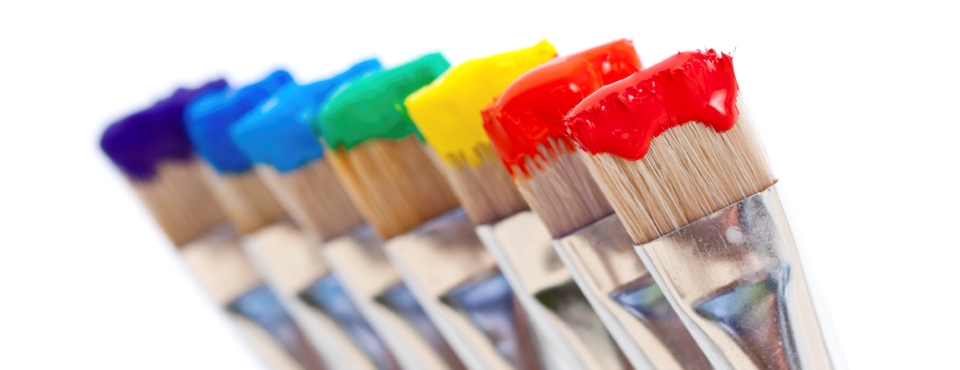 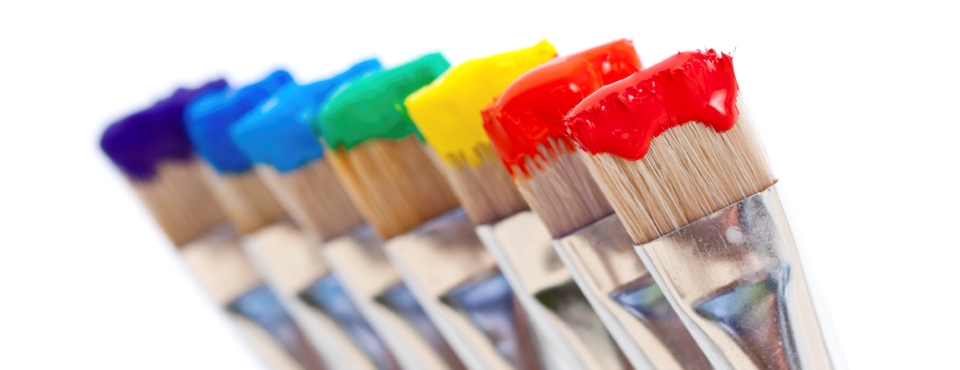 4.1	Passend onderwijs	 Berseba regio ZeelandOnze school wil tegemoetkomen aan de ontwikkelbehoeften van kinderen. We gaan hierbij uit van de principes van HandelingsGericht Werken (HGW). Dit betekent kort gezegd: als een kind extra ondersteuning nodig heeft, wordt niet in de eerste plaats gekeken naar wat het kind niet kan, maar naar wat het kind nodig heeft en welke sterke kanten van het kind daarbij kunnen helpen. Heel vaak kan begeleiding door de school zelf georganiseerd en gegeven worden. Soms lukt het ons niet voldoende begeleiding te bieden. Om er dan toch voor te zorgen, dat een leerling op onze school of op een andere school de juiste begeleiding krijgt, is onze school aangesloten bij het samenwerkingsverband Berséba voor reformatorische basisscholen en speciale scholen. Alle reformatorische scholen in Nederland zijn aangesloten bij dit samenwerkingsverband. Samen hebben die scholen de opdracht voor alle leerlingen een passende onderwijsplaats te vinden. Het samenwerkingsverband is opgedeeld in vier regio’s. Onze school ligt in de regio Zeeland. Als het nodig is uw kind apart te bespreken zult u als ouders bij het traject worden betrokken. Op onze school is de leerkracht als eerste verantwoordelijk voor de begeleiding van de leerlingen. Als hij/zij er zelf niet uitkomt, wordt advies gevraagd aan de intern begeleider. Onze school heeft een ondersteuningsteam. Het ondersteuningsteam bestaat uit de intern begeleider van de school, de orthopedagoog, die de geplande consultaties op de school doet, en een jeugdverpleegkundige (JGZ) of schoolmaatschappelijk werker (SMW). Het ondersteuningsteam bespreekt de vragen waarin raakvlakken tussen opvoed- en kindproblematiek aan de orde zijn. In het ondersteuningsteam wordt in samenspraak met de ouders bepaald welke begeleiding een leerling nodig heeft en hoe dit het beste plaats kan vinden.De orthopedagoog en de JGZ/SMW zijn de sleutelfiguren naar resp. het onderwijs-zorgloket van Berseba en het Centrum voor Jeugd en Gezin (CJG).In het OT kan de hulp ingeroepen worden van de zorgmakelaar of iemand vanuit het CJG. Deze personen hebben mandaat om de noodzakelijk interventies zelf uit te voeren of (bij complexe problematiek) op te schalen naar het Onderwijszorgloket of het CJG.   In de regio Zeeland heeft Berseba een onderwijszorgloket. Bij dit loket kunnen scholen (en ouders) de vragen neerleggen waar ze op schoolniveau niet uitkomen.Bij het loket kunnen via internet (programma Kindkans) leerlingen aangemeld worden. Uiteraard is het ook mogelijk telefonisch of per mail vragen voor te leggen.Het loket bestaat uit een drietal onderdelen:ZorgmakelaarVragen komen binnen bij de zorgmakelaar. Deze schat de zwaarte van de problematiek in en bepaalt de vervolgstappen die nodig zijn. De zorgmakelaar kan ook worden uitgenodigd om advies te geven aan het Ondersteuningsteam.  De zorgmakelaar heeft mandaat om kortdurende interventies toe te kennen zoals bijv. preventieve ambulante begeleiding.Commissie van Toekenning (CvT)Meer complexe problemen worden voorgelegd aan een team waarin meerdere deskundigen zitten. In de CvT worden acties afgesproken die aan het oplossen van de ingebrachte problemen moeten bijdragen. Ook voor specifieke deskundigheid vanuit cluster 1 (blind/slechtziend), 2 (taal/spraak en doof/slechthorend), cluster 3 en 4 kan de CvT ingeschakeld worden. Benodigde onderzoeken en de wettelijk verplichte “deskundigenadvies” kunnen via de CvT worden ingezet.De CvT kan maatwerkarrangementen toekennen voor extra ondersteuning aan zorgleerlingen op de basisscholen..Ook kan de CvT de zogenaamde toelaat-baarheidsverklaring (TLV) afgeven.Een TLV is nodig om plaatsing op het speciaal basisonderwijs (SBO) of speciaal onderwijs (SO) te realiseren. Wanneer u als ouders vindt dat er voor uw kind meer hulp nodig is, of dat uw kind beter op zijn plaats is in een school voor speciaal (basis)onderwijs, dient u zich uiteraard eerst tot onze school te wenden. School en ouders hebben een gezamenlijke verantwoordelijkheid om eensgezind het beste voor het kind te zoeken. Bent u van mening u dat u bij ons als school onvoldoende gehoor vindt, dan kunt u zich ook zelf tot het onderwijszorgloket wenden. De zorgmakelaar van het loket is dhr. C.C. Geluk. Hij is bereikbaar via tel nr. 06-13097796 of per e-mail via loket-zeeland@berseba.nl. U kunt via hem ook een folder aanvragen betreffende de werkwijze van het Loket.Op de website www.berseba.nl/zeeland kunt u meer informatie vinden over het samenwerkingsverband Berséba en de regio Zeeland.BersebaElstarstraat 1a4421 DV Kapellewww.berseba.nl (regio Zeeland)Secretariaat 06-516003094.2	OpvoedingsondersteuningSchoolbegeleidingsdienstDe school is aangesloten bij een schoolbegeleidingsdienst, het Ds. G.H. Kerstencentrum te Veenendaal. Deze begeleidingsdienst biedt leerling- en systeembegeleiding. Tevens verleent zij opvoedingsondersteuning.Leerlingbegeleiding De school krijgt ondersteuning van het Ds. G.H. Kerstencentrum. De schoolbegeleider, mw. A.G. de Jong, komt ongeveer éénmaal per 2 maanden op school. Haar taak is adviezen uitbrengen omtrent leerlingbegeleiding, afname van psychologische en pedagogisch/didactische toetsen.Dit houdt in dat de schoolbegeleider een kind met leer- en/of gedragsmoeilijkheden kan testen. Dit gebeurt in onderling overleg met de ouders. Op grond van de uitslag van deze test wordt een advies gegeven. Dit advies kan leiden tot opstelling van een hulp- cq. handelingsplan, gericht op de probleemsituatie van de leerling. Het kan in een enkel geval ook betekenen dat op grond van de test en van de ervaring van de leerkrachten, het advies wordt gegeven het kind te verwijzen naar een SBO-school.SysteembegeleidingDit houdt in dat de schoolbegeleidingsdienst begeleiding kan geven bij de ontwikkeling van het totale onderwijsgebeuren. Te denken valt hierbij aan het ontwikkelen en organiseren van nascholingscursussen aan personeelsleden, het begeleiden bij het opstellen van het schoolplan, adviseren t.b.v. het leerlingvolgsysteem (LVS) en de orthotheek, het adviseren en coachen bij de invoering van een nieuwe methode enz.OpvoedingsondersteuningHet Ds. G.H. Kerstencentrum begeleidt ons niet alleen bij de hulp die wij aan kinderen met leerproblemen geven. Ook wanneer kinderen problematisch gedrag vertonen, proberen we in overleg met onze schoolbegeleider daar op de juiste wijze mee om te gaan. Dat is beslist niet gemakkelijk.Ouders kunnen ook in de thuissituatie problemen met hun kinderen ervaren, soms zelfs in die mate, dat zij eveneens behoefte hebben aan hulp.Onze schoolbegeleidingsdienst biedt opvoedingsondersteuning aan ouders van basisschoolleerlingen.4.3	LeerlingenzorgLeerlingenbespreking De observatielijsten van de kleuters en de toetsresultaten van alle leerlingen worden onder leiding van de IB'er met de leerkrachten besproken. Op grond van dit overleg kan besloten worden een kind extra zorg te gaan geven. Hiervoor wordt een hulpplan gemaakt wanneer hulp in de klas wordt gegeven. Om hulp te verlenen buiten de klas wordt een handelingsplan opgesteld. Wanneer leerkrachten buiten observaties en toetsen om bepaalde zorgen hebben, nemen zij contact op met de IB'er.GroepsbesprekingIn de groepsbespreking worden de resultaten van de Cito-toetsen en ‘ZIEN’ in kaart gebracht. Van de groep wordt een indeling gemaakt in een groepsplan. De leerlingen worden dan in niveaus ingedeeld voor de basisvakken. Hierdoor ontstaat er een betere afstemming op de mogelijkheden van het kind.ZorggroepOns team geeft doorgaans klassikale lessen met zoveel mogelijk aanpassingen voor de individuele kinderen. Dit resulteert in verschillende eisen aan verschillende leerlingen, sommige kinderen moeten wat meer, sommigen wat minder stof verwerken.De leerkracht wordt in zijn zorg voor de klas bijgestaan door de interne begeleider, remedial teacher en door de onderwijsassistenten.Ondanks de geboden hulp kan het zijn dat een kind in zijn ontwikkeling nog achterblijft. Het werken met een hulpplan in de groep geeft geen voldoende resultaat. Het kind komt dan in de zorggroep terecht. Deze groep bestaat uit max. 8 á 10 leerlingen. De leerling krijgt intensieve hulp op zijn eigen niveau. PlusklasIn samenwerking met de ds. Bogermanschool in Oosterland en de School met de Bijbel in Nieuwerkerk is een plusklas opgezet. Ouders van de leerlingen die hier naar toe gaan wordt gevraag om een toestemmingsverklaring te ondertekenen. De plusklas is 1 morgen in de week op de Bogermanschool in Oosterland. Ouders zorgen zelf voor het vervoer.4.4	GedragsproblemenOverleg over gedrags- en leerproblemenAls er zich bij een kind problemen voordoen, stellen wij daar de ouders van op de hoogte. Overleg tussen leerkracht en ouders kan tot stand komen door het bezoeken van de contactavonden, door een afspraak te maken om op school langs te komen of door een huisbezoek te regelen. 4.5	Het Leerling Volg Systeem (LVS)LeerlingvolgsysteemOp hun weg van groep 1 naar groep 8 worden de leerlingen geobserveerd. Belangrijke gegevens worden verzameld en vastgelegd. Al die gegevens bij elkaar noemen we het leerlingvolgsysteem. Alle informatie is veilig opgeborgen achter slot en grendel, zoals de wet op de privacy dat eist. Het beheer van het archief berust bij de IB'er. Het inzagerecht is bij wet geregeld. Voor het volgen van de leerlingen gebruiken we verschillende soorten documenten: Cijferlijsten, Observaties, Vorderingen – Overzichten, Rapporten, Toetsen, Testen, en Groepsplannen.Ons LVS bestaat uit een aantal toetsen waarvan de uitkomst een duidelijk beeld geeft van het niveau waarop de leerling zich bevindt. Het systeem signaleert dus leerachterstanden en hiaten in de kennis op een bepaald vakgebied. Een LVS is de basis voor verdere hulp aan het individuele kind.Het LVS bestaat momenteel uit de volgende onderdelen:1. Ontwikkelingsobservaties ‘Zien’Vanaf groep 3 tot en met 8 worden de observatieresultaten tweemaal per jaar digitaal vastgelegd in signaleringslijsten. Naar aanleiding van deze resultaten kan het zijn dat een kind nader onderzocht wordt. Veelal zijn dit onderzoeken die met het gedrag van het kind te maken hebben en uitgevoerd worden door de schoolbegeleider.2. Technisch LezenVanaf groep 3 vindt driemaal per jaar een één-minuut leestest plaats. Als een kind de normscore niet behaalt wordt besproken of het in aanmerking komt voor extra leeshulp door de IRT'er. Bij de indeling van de groepen voor niveaulezen wordt rekening gehouden met het scoreniveau van de kinderen.3. SpellingVanaf groep 3 wordt tweemaal per jaar het Cito toetsdictee afgenomen.4. TaalIn groep 3 t/m 8 wordt tweemaal per jaar de Cito taalschaaltoets afgenomen.5. WoordenschatIn groep 3 en 4 wordt tweemaal per jaar de Cito woordenschattoets afgenomen. Bij niet voldoende niveau wordt door de leerkracht evt. in samenwerking met de ouders hier aandacht aan geschonken. Deze extra zorg kan lange tijd in beslag nemen voordat een kind voldoende woorden paraat heeft.6. Begrijpend LezenVanaf de tweede helft van groep 4 wordt eenmaal per jaar de begrijpend-leestoets afgenomen. Deze toets is een Cito toets. Extra hulp op dit vakgebied vindt meestal plaats in klassenverband.7. RekenenVanaf groep 3 wordt tweemaal per jaar de Cito toets voor Rekenen en Wiskunde afgenomen.8. Toetsen voor kleutersOm een goed beeld van de kleuter te krijgen, teneinde adequate hulp te kunnen bieden, wordt er naast het ontwikkelingsvolgmodel een taaltoets en rekentoets afgenomen.4.6	Toetsen4.7	KIJK!4.8	Zien!	4.9	SOVA-training4.10	Verlengen/versnellen4.11	ExternenSchoolartsAls verlenging van het consultatiebureau zal de arts van de G.G.D. kinderen uit bepaalde leeftijdsgroepen onderzoeken. Deze onderzoeken vinden op school plaats. Ouders krijgen een uitnodiging om op bezoek te komen bij de betreffende arts. Het bezoek aan deze arts is geheel vrijwillig, maar wordt in het belang van de kinderen aangeraden.Meldcode mishandeling en huiselijk geweldReeds jaren bestaat de plicht om aangifte te doen van zedenmisdrijven. Per eind 2011 is het verplicht om een meldcode huiselijk geweld en kindermishandeling te hanteren voor alle professionals die met kinderen werken.Bij de plicht tot het hebben van een meldcode (huiselijk geweld en kindermis-handeling) is er geen meldingsplicht, maar wel de plicht tot het vaststellen en hanteren van een meldcode.Grenzen worden mede bepaald door de maatschappij, cultuur en levensbeschouwelijke opvoeding.De school heeft een meldcode vastgesteld, waarin het gaat om de volgende stappen:·        in kaart brengen van signalen;·        collegiale consultatie, zo nodig advies AMK;·        gesprek met cliënt/ouders;·        weging van signalen;·        beslissen: hulp bieden en/of melden bij AMK.De school heeft besloten om in alle gevallen waarin huiselijk geweld of (seksueel) misbruik vermoed wordt met de directie of IB’er te overleggen over het volgen van deze meldcode. LogopedieIeder jaar vind logopedische screening plaats voor leerlingen in de leeftijd van 4,9 -5,9 jaar. Wanneer kinderen spraakmoeilijkheden hebben, kan de leerkracht, in overleg met de directeur en de ouders, de kinderen verwijzen naar de logopediste. Deze behandeling vindt niet op school plaats.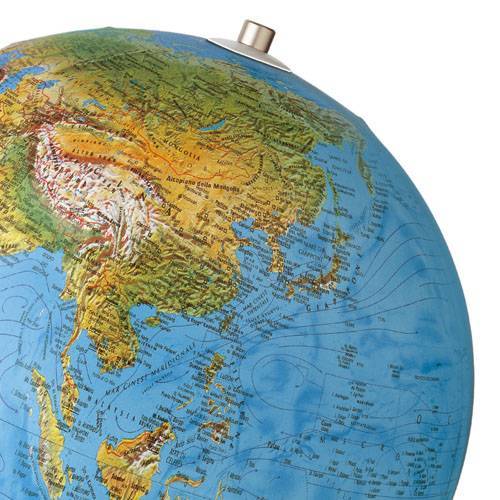 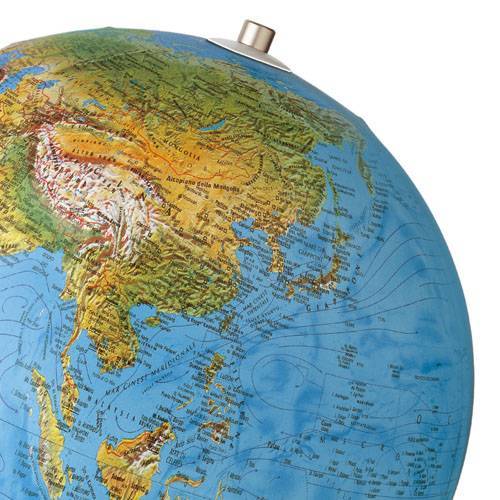 5.1	Toelatingsbeleid5.2	Aanmelding van nieuwe leerlingen en leerplichtNieuwe leerlingenHet is gebruikelijk dat ouders hun kinderen aanmelden d.m.v. een aanmeldingsgesprek met de directeur. Ouders kunnen bellen om een afspraak te maken met de directeur.Telefonisch/schriftelijk contact (ziekteverzuim)Ouders worden vriendelijk verzocht wanneer een kind aan bepaalde activiteiten niet mee kan doen of wegens ziekte niet naar school kan gaan dit telefonisch of schriftelijk te melden, door middel van:een telefoontje naar school (0111-482202) tussen 8.15 uur en 8.30 uur, of een ondertekend briefje aan de leerkracht van de betreffende leerling.Een mondelinge mededeling van een broertje of zusje is niet voldoende.Bij ouders die het telefoontje of ondertekende briefje vergeten, wordt door de school telefonisch geïnformeerd naar de reden van afwezigheid. De school is wettelijk verplicht van de ouders de reden van het verzuim te vernemen. Als kinderen in pauzes of tijdens de gymles om gezondheidsredenen moeten binnenblijven, dan dient dit ook door een briefje van de ouders kenbaar gemaakt te worden.5.3	Ouderbetrokkenheid	5.4	Rapport en gespreksavondRapportenOverzicht uitreiking rapporten:Groep 1 en 2				: eenmaal, aan het eind van het schooljaarGroep 3 t/m 8				: driemaal per jaarContactavondPer schooljaar wordt er tweemaal een contactavond belegd. De eerste in november/december, naar aanleiding van het eerste rapport. De tweede avond wordt in maart/april belegd naar aanleiding van het paasrapport. Op beide contactavonden worden in principe alle ouders ingeroosterd voor een gesprek. Voor de ouders is er op deze avonden gelegenheid met de groepsleerkracht te spreken over de prestaties van hun kinderen. Het is niet mogelijk op deze avonden grote problemen met elkaar te bespreken. Daarvoor leent een ouderbezoek of een speciaal daarvoor gepland moment op school zich beter. Ouders van kinderen die naar verwachting doubleren, zullen door de betreffende leerkracht worden bezocht en/of telefonisch worden benaderd. De leerkrachten van groep 1 t/m 7 bezoeken de ouders van de leerlingen waar ze nog nooit op bezoek geweest zijn. 5.5	InformatievoorzieningInformatieDe Ds. Pieter van Dijkeschool vindt een goed contact tussen school en thuis van groot belang. Enerzijds informeert de school u over belangrijke gebeurtenissen, over algemene zaken en over het wel en wee van uw kind. Anderzijds is het voor de school heel goed als u ons inlichtingen geeft over eventuele bijzonderheden rond uw eigen kind. Hieronder treft u aan op welke manier wij u informeren.De school verwacht van u dat u het opvoed- en onderwijskundig beleid van de school onderschrijft en steunt. Het is heel belangrijk dat ouders positief spreken over school en de leerkrachten. Zeker als dat in het bijzijn van hun kinderen is.SchoolgidsDe schoolgids is een door de overheid wettelijk verplicht document. De ouders worden hierdoor schriftelijk op de hoogte gesteld over schoolzaken van allerlei aard. De gids bevat een aantal verplichte onderdelen, maar ook zaken die het bevoegd gezag van de school belangrijk vindt. Onder dit laatste verstaan we ondermeer het verwoorden van de grondslag en de identiteit van de school alsmede de daarop gegronde uitgangspunten en leefregels. De schoolgids wordt inhoudelijk gecontroleerd door de inspectie. De ouders ontvangen de schoolgids bij de aanvang van een nieuw cursusjaar of bij aanmelding van het eerste schoolgaande kind.SchoolkrantDe schoolkrant verschijnt tweemaal per schooljaar. De eerste vóór de kerstvakantie en de tweede vóór de zomervakantie. In de schoolkrant wordt informatie verstrekt over allerhande zaken welke het schoolleven aangaan. Een aanzienlijk deel van de schoolkrant bestaat uit leerlingenwerk.OuderportaalIn ouderportaal van parnassys hebben ouders inzicht in de basisgegevens van hun kind. Zijn er veranderingen dan kunnen ze dat via dit portaal doorgeven. Ook hebben ouders via  ouderportaal inzicht in de toetsresultaten van hun kind. Cijfers van methodetoetsen en Cito-toetsen zijn hierin zichtbaar. Van het totaal aan resultaten komt een gemiddelde, met een weging van de leerkracht, op het rapport te staan. Zoals gezegd worden deze op de contactavonden besproken.  De cijfers in ouderportaal zijn dus een momentopname maar kunnen wel een tijdig signaal zijn voor de ouders. E-mail contactNieuwsbrieven e.d. worden via de e-mail bij de ouders onder de aandacht gebracht. Ook worden er oudercontacten via de e-mail onderhouden. Gaat het om gevoelige zaken, dan heeft een telefonisch contact of persoonlijk contact de voorkeur. Een wijziging in een e-mail adres dient tijdig aan de school te worden doorgegeven. WebsiteMet de website www.dspietervandijkeschool.nl presenteert de school zich naar buiten wereld. Algemene informatie over de school en foto’s zijn op deze site te vinden. Op de site worden geen persoonlijke zaken vermeldt.5.6	Ouderavond	Elk voorjaar wordt er een ouderavond belegd door het bestuur. Op deze avond wordt door het bestuur informatie verstrekt van bestuurlijke aard Ook is er gelegenheid tot het stellen van vragen aan het bestuur. Tevens wordt er voor deze avond een spreker uitgenodigd over een actueel onderwerp dat verband houdt met opvoeding en onderwijs. Ouders en belangstellenden zijn op deze avond hartelijk welkom.5.7	ProjectavondOptioneel.5.8	Contactmomenten groep 1 en 2	Voor de kleutersHet is handig op alle voorwerpen die zoek kunnen raken de naam van uw kleuter te vermelden. Te denken valt hierbij aan jassen, tassen, laarzen, bekers enz. Verder is het fijn als wanten aan een koord door de mouwen van de jas zitten. Zo raken ze niet zoek!Voor een jarige moeder, vader, oma en opa, of bij een huwelijksjubileum mogen de kleuters een cadeautje maken. De moeders mogen een lijstje met data aan de juf geven zodat de kinderen op tijd een cadeautje mee naar huis kunnen nemen.De ouders van kleuters zullen wekelijks door de kleuterjuffen worden geïnformeerd (d.m.v. een nieuwsbriefje) over de gang van zaken betreft groep 1 en 2.MoedermorgenIn de loop van het schooljaar krijgen de moeders van de nieuwe kleuters de gelegenheid een morgen op school in de kleuterklas door te brengen. Als u het leuk vind een morgen mee te kijken in de kleutergroep dan kunt u dit aangeven bij de juf van uw kind.5.9	BelcontactDe telefooncirkelDeze telefooncirkel kan nodig zijn bij bijzonderheden, zoals bijv. ziekte van één van de personeelsleden en er géén vervanging geregeld kan worden. Het werkt heel eenvoudig. De school belt de bovenste ouders. Deze ouders bellen de twee ouders die onder hun vakje staan. Die ouders bellen één ouder die onder hun vakje staat. Indien u geen gehoor krijgt, belt u het vakje dat daar weer onder komt.U vindt de telefooncirkel  achterin de schoolgids.5.10	Activiteiten	Opstapje, moedermorgens5.11	Klachtenprocedure	KlachtenWanneer een ouder een klacht heeft over een leerkracht, wordt dit met de betreffende leerkracht besproken. Leidt dit niet tot een oplossing dan kan de directeur worden benaderd. Uiteindelijk wende men zich tot het bestuur in de persoon van de secretaris.Ook dit onderwerp is in uitgebreide vorm opgenomen in de klachtenregeling die ter inzage op school aanwezig is.KlachtenregelingDe klachtenprocedure voor oudersIn deze klachtenprocedure treft u stapsgewijs aan hoe u als ouder uw klacht binnen school bespreekbaar maakt. Dit is een bindende procedure.Bij het zich voordoen en bij de behandeling van klachten dient gehandeld te worden overeenkomstig het 6de en 9de gebod. 'Zie ook Heidelbergse. Catechismus, zondag 40 en 43.De klacht kan mondeling of schriftelijk worden ingediend. Anonieme klachten zijn geen klachten in de zin van deze regeling. Hoewel zij niet in behandeling worden genomen, wordt er zonodig intern wel aandacht aan geschonken.De volgorde van de klachtenprocedure moet zijn nagekomen, anders is de klacht niet ontvankelijk.KlachtenregelingProcedure voor niet-personeelsleden Stap 1:	Iemand met een klacht (zowel personeelsleden als ouders als andere belanghebbenden), niet zijnde de schooldirecteur, wendt zich met een klacht tot de schooldirecteur of vertrouwenspersoon. Indien deze zich tot de vertrouwenspersoon wendt, treedt de regeling vertrouwenspersoon in werking uit de schoolgids.Stap 2:	De schooldirecteur vraagt de betrokken klager of het een klacht betreft ten aanzien van een personeelslid. Als dat het geval is, vraagt de directeur de klager of het desbetreffende personeelslid van de klacht en de melding ervan aan de schooldirecteur op de hoogte is. Is dit laatste niet het geval, dan verwijst de directeur de klager naar het desbetreffende personeelslid of regelt hij een gesprek tussen klager en het betreffende personeelslid onder zijn begeleiding.Stap 3:	Is het desbetreffende personeelslid reeds door de klager op de hoogte gesteld van de klacht en de melding ervan aan de schooldirecteur, dan staat de schooldirecteur de klager te woord. Stap 4:	De schooldirecteur neemt het initiatief tot een vervolggesprek met de klager en het desbetreffende personeelslid teneinde tot overeenstemming of oplossing te komen.Stap 5:	Indien directeur met hen niet tot overeenstemming of oplossing komen, wendt de klager of de schooldirecteur zich tot de algemeen directeur. Hiervan doet de klager mededeling aan de schooldirecteur en andersom en andere direct betrokkenen.Stap 6:	Betreft de klacht de schooldirecteur dan proberen de klager en de schooldirecteur tot overeenstemming of oplossing te komen.Indien schooldirecteur en klager niet tot overeenstemming of oplossing komen, wendt de klager of de schooldirecteur zich tot de algemeen directeur. Hiervan doet de klager mededeling aan de schooldirecteur en andersom.Stap 7:	De algemeen directeur informeert of de klager met de schooldirecteur de klacht heeft besproken en of geprobeerd is tot overeenstemming of oplossing te komen. Indien dit niet zo is, verwijst de algemeen directeur de klager naar de schooldirecteur of regelt hij een gesprek tussen klager en de schooldirecteur onder zijn begeleiding. De algemeen directeur informeert het schoolbestuur hierover.Stap 8:	Indien het gesprek tussen de klager en de schooldirecteur heeft plaatsgevonden, staat de algemeen directeur de klager alleen te woord. De algemeen directeur stelt de schooldirecteur op de hoogte van de inhoud van het gesprek met de klager en verzoekt de schooldirecteur om informatie aangaande de klacht.Stap 9:	De algemeen directeur neemt het initiatief tot een vervolggesprek met de schooldirecteur en het de klager teneinde tot overeenstemming of oplossing te komen. Dit dient uiterlijk binnen 6 weken na het indienen van de klacht plaats te vinden. De algemeen directeur informeert het schoolbestuur over het aangaan en over de uitkomst van dit gesprek.Stap 10:	Indien de algemeen directeur, de schooldirecteur en de klager niet tot overeenstemming of oplossing komen, kan de klager zich tot de landelijke klachtencommissie van het FVCS wenden.5.12	Vertrouwenspersonen Ongewenste intimiteitenHet zou kunnen voorkomen dat kinderen geconfronteerd worden met ongewenste intimiteiten. Zij die dit constateren (ouders, kinderen of leerkrachten) kunnen zich wenden tot de vertrouwenspersoon, mevr. H. Schilperoort-Seppenwoolde, Grevelingenstraat 14, 4311GC Bruinisse, tel. 0111-482038. Bij een eventuele klacht zal zij in contact treden met de vertrouwensgroep die conform de klachtenregeling de zaak in behandeling zal nemen.De school is aangesloten bij de landelijke klachtencommissie uitgaande van de FVCS. De volledige klachtenregeling, waarvan hier alleen het bestaan gemeld wordt, ligt ter inzage op school.De vertrouwensgroep bestaat uit de volgende leden: Voorzitter: Dhr. T. van Oostenbrugge, Grevelingenstraat 6, 4311 GC Bruinisse, tel. 0111-482413.Extern contactpersoon: Mevr. H. Schilperoort-Seppenwoolde, Grevelingenstraat 14, 4311GC Bruinisse, tel. 0111-482038.Intern contactpersoon: Mevr. P.D. Geuze-Louwerse, Schoolstraat, 4306 CH Nieuwerkerk, 0111-6429765.13	Inspectie van het onderwijsVertrouwensinspecteurDe gegevens van de vertrouwensinspecteur van de school zijn:Dhr. R. MolenaarTel. 0900-1113111e-mail: r.molenaar@owinsp.nl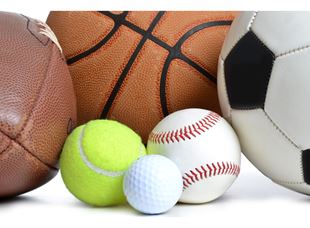 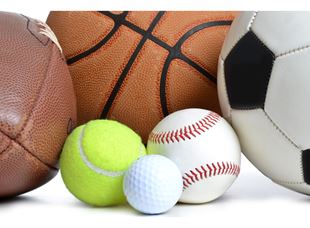 6.1	SchoolregelsSchoolregels1	Ruw spel op het schoolplein is verboden, dit ter voorkoming van ongelukken en kapotte kleding. Skelters, skateboards, en stepjes mogen alleen voor en na schooltijd op het schoolplein worden bereden. Meegebrachte fietsen worden achter de school in de fietsenrekken geplaatst. Skeelers mogen niet in de school worden gestald i.v.m. brandveiligheid.2	Toiletbezoek dient zoveel mogelijk bij de aanvang van de pauze plaats te vinden. 3	Tijdens de lesuren dient lawaai op de gang te worden beperkt om te voorkomen dat de lessen worden verstoord.4	De leerlingen mogen voor schooltijd of tijdens de pauze niet zonder meer naar binnen komen of zonder toestemming in de lokalen achterblijven.De leerlingen kunnen spullen naar binnen brengen na toestemming van degene die pleinwacht heeft. Tijdens de pauze mogen de leerlingen in geen geval op straat spelen of zonder toestemming het plein verlaten.5	Bij slecht weer komen de leerlingen voor schooltijd naar binnen, echter niet eerder dan een kwartier voor de aanvang van de lessen, en slechts na toestemming van degene die pleinwacht heeft. Bij slecht weer mogen de kinderen tijdens de pauze binnenblijven.6	De groepsleerkracht houdt bij het beëindigen van de lessen op de gang en het plein toezicht tot zijn leerlingen het schoolterrein hebben verlaten. De leerkracht dient erop te letten dat de leerlingen bij het verlaten van de school niets vergeten. Na schooltijd dienen de leerlingen het schoolterrein zo spoedig mogelijk te verlaten. Op de gang behoren de leerlingen zich rustig te gedragen, dus niet hollen of gillen.7	Klompen, laarzen, schoenen e.d. mogen niet vuil de school in.8	Snoep e.d. alleen meenemen voor in de pauze (dus niet voor onder de les).9	Geen gevaarlijke voorwerpen zoals messen, aanstekers of vuurwerk meenemen of hebben op school.10	Afval gaat in de prullenbak.11	Zowel 's morgens als 's middags is het onderwijzende personeel een kwartier voor de aanvang van de lessen aanwezig.12	Het onderwijzende personeel verricht bij toerbeurt de pleinwacht.13. Het bezit van een mobiele telefoon is op school niet toegestaan.6.2	Vakanties en andere vrije dagen	4.1  Vakantierooster6.3	Ziekte en verzuimbeleid	Schoolverzuim en verzuimbeleidOp de leeftijd van 5 jaar is uw kind leerplichtig. Met nadruk wijzen wij u er op dat uw kind alleen met een geldige reden de school mag verzuimen. Het toezicht op de leerplichtwet is verscherpt. Ongeoorloofd schoolverzuim wordt door de overheid gestraft. Ook de directeur is strafbaar als hij ongeoorloofd schoolverzuim niet opgeeft. Het is verplicht om een formulier in te dienen, indien u voor uw kind vrijaf wilt hebben. Wij verzoeken u dringend alleen in hoogst noodzakelijke situaties vrij te vragen. U treft hieronder de voor ons bepalende artikelen uit de leerplichtwet. Bij het tijdig maken van afspraken voor specialisten en tandartsen is het vaak mogelijk dat voorkomen wordt, dat het schoolgaan van uw kind in het gedrang komt.Een kind dat aan een school is ingeschreven, moet elke schooldag naar school. Zolang het kind volledig leerplichtig is, zijn de ouders ervoor verantwoordelijk dat het kind elke dag naar school gaat. Elke basisschool is verplicht de wettelijke vereisten inzake de leerplicht na te leven. De leerplichtwet bepaalt dat kinderen vanaf hun vijfde verjaardag naar school moeten. De leerplichtwet staat toe op grond van gewichtige omstandigheden extra verlof te verlenen.In de wet is bepaald wanneer de leerling niet naar school hoeft.Als de school dicht is;Als de leerling ziek is;Als de leerling geschorst is;Als godsdienstplichten vervuld moeten worden.In de leerplichtwet wordt verder gesproken over andere gewichtige omstandigheden. Duidelijk wordt aangetekend dat hierbij geen sprake is van een vanzelfsprekend verlof. De noodzaak van het verlof wordt per geval door de directeur en/of de leerplichtambtenaar beoordeeld. Bij verlof wegens gewichtige omstandigheden wordt onderscheid gemaakt in:Extra verlof wegens familieomstandigheden;Extra verlof wegens vakantie.FamilieomstandighedenRichtlijnen voor het toekennen van verlof:De directeur van de school neemt de beslissing.Het verzoek moet vooraf of in ieder geval binnen twee dagen na het ontstaan van de verhindering worden voorgelegd.Het verlof kan worden gevraagd in verband met:Het voldoen aan een wettelijke verplichting voorzover dit niet buiten de lesuren kan geschieden.Verhuizing (1 dag).Huwelijk van bloed- en aanverwanten t/m de derde graad (1 dag).Ernstige ziekte van ouders, bloed- en aanverwanten t/m de derde graad (duur in overleg).Overlijden van bloed- en aanverwanten eerste graad (4 dagen), tweede graad (2 dagen), derde of vierde graad (1 dag).Dienstjubileum (25, 40 of 50 jaar) en huwelijksjubileum van ouders of grootouders (12,5, 25, 40, 50 of 60 jaar) maximaal 1 dag.Een andere naar het oordeel van de directeur belangrijke reden.Om medische redenen (verklaring arts).Om sociale redenen (verklaring sociale instelling).VakantieHet 'op vakantie gaan' buiten de schoolvakantie, met inbegrip van de wens om één of enkele dagen eerder met vakantie te gaan of later terug te komen, is in het algemeen geen 'andere gewichtige omstandigheid' waarvoor buitengewoon verlof kan worden verleend. Er kunnen echter in zeer incidentele gevallen situaties denkbaar zijn, waarbij het niet verlenen van verlof een klaarblijkelijke hardheid vormt. Wel of geen toestemming voor verlof zal altijd afhangen van de individuele omstandigheden.Richtlijnen voor het toekennen van vakantieverlof:De directeur neemt de uiteindelijke beslissing.Het verzoek dient twee maanden van te voren worden ingediend bij de directeur van de school en voordat de vakantie besproken is.Het verlof wordt alleen dan toegestaan indien wegens de specifieke aard van het beroep van de ouder(s) het alleen mogelijk is buiten de schoolvakanties op vakantie te gaan.De ouders dienen een werkgeversverklaring te overleggen waaruit blijkt dat geen verlof in de officiële vakanties mogelijk is.Het verlof mag slechts eenmaal per schooljaar worden verleend.Het verlof mag niet langer dan 10 schooldagen duren.Het verlof mag niet plaatsvinden in de eerste twee schoolweken van het cursusjaar.Bij voorkeur valt een andere schoolvakantie in deze extra verlofperiode.Volgens de wet wordt in geen geval vrijgegeven voor:Een vakantie, omdat men tijdens de officiële vakantie geen goede gelegenheid had.Het bezoeken van tentoonstellingen, dierentuinen, speeltuinen enz.Het bezoeken van familie of kennissen.Verzuimbeleid6.4	Verwijdering6.5	Vrijwillige bijdrageOuderbijdrageVan de ouders die hun kinderen hebben op de Ds. Pieter van Dijkeschool wordt geen ouderbijdrage gevraagd. 6.6	Pleinwacht's Morgens en tijdens de middagpauze mogen de kinderen niet eerder op school komen dan een kwartier voor de aanvang van de lessen. Er is pas toezicht op het plein vanaf 08.15 uur en 12.45 uur. Om deze regel te handhaven zit het hek van 12.00 tot 12.45 op slot. Tevens dienen de kinderen na schooltijd de school zo snel mogelijk te verlaten. Wij verzoeken de ouders hieraan hun medewerking te verlenen.6.7	Buitenschoolse activiteitenSchoolreisjesAan het einde van het schooljaar worden de gebruikelijke schoolreisjes georganiseerd. Er zal één reis worden georganiseerd voor de groepen 3 t/m 8, terwijl gr 1 en gr 2 apart op reis zullen gaan. Over de data van de reisjes wordt u D.V. in de loop van het cursusjaar geïnformeerd.De bijdrage voor de kleuterreis is vastgesteld op € 5,00 per kind.De bijdrage voor de groepen 4 t/m 8 is op € 20,00 vastgesteld, met een maximum van twee betalende kinderen. ExcursiesElke leerkracht is vrij om een excursie te organiseren. De doelen moeten echter in verband staan met de lessen. Afhankelijk van de bereidheid en interesses van de leerkracht, kunnen na schooltijd ook andere dingen gedaan worden.DodenherdenkingVanuit school wordt op vrijwillige basis door de leerlingen van groep 7 en 8 deelgenomen aan de jaarlijkse dodenherdenking (m.u.v. de kranslegging) in Bruinisse. Dit onder voorwaarde dat de gemeente Schouwen-Duiveland een dergelijke herdenking organiseert en er geen activiteiten plaatsvinden, die in strijd zijn met Gods Woord of op zondag plaatsvinden. 6.8	SchoolfotograafJaarlijks wordt de school bezocht door een schoolfotograaf. De verdeling is als volgt:Ene jaar		: kind apart/ gezinsfoto/ groepsfoto (D.V. 2018).Andere jaar	: kind apart en groepsfoto (D.V. 2017).6.9	HoofdluisOuders die hoofdluis bij hun kinderen constateren, schrikken ervan. Dat is begrijpelijk, want het hebben van hoofdluis is niet plezierig. Ook denkt men dat het een gevolg is van slechte hygiëne. In onze maatschappij heeft hoofdluis echter niets te maken met hygiëne. Hoofdluis is een overloper. Kinderen raken elkaar in hun spel aan. Ook via kledingstukken kunnen de beestjes overlopen. Hoofdluis breidt zich op het hoofd uit door eitjes (neten). Er ontstaat jeuk, er wordt gekrabd en er ontstaat kans op infectie. Luizen zijn grijs/bruinachtig van kleur. Volwassen zijn ze zo groot als de kop van een lucifer. Ze zitten op de hoofdhuid en in de haren. Neten zijn wit van kleur en zijn stevig aan de haren vastgeklit. Meestal zitten ze in de nekharen en achter de oren. De meeste zitten op plaatsen waar het lekker warm is. Neten laten zelfs na behandeling heel moeilijk los.Stappenplan hoofdluisStappenplan hoofdluiscontrole op school6.10 	Schoolmelk	Optioneel.6.11	TraktatiesDe verjaardag van uw kind wordt in de klas gevierd. Alleen in de eigen groep wordt een traktatie rondgedeeld. In de pauze mogen ze de meesters en juffrouws trakteren. In het kader van ‘gezond gedrag’ wij op u als ouders een beroep doen, deze traktaties naar aard en hoeveelheid een gezonde inhoud te geven.6.12 	Verjaardagen van leerkrachten	Optioneel.6.13 	ArbozorgMocht er met uw kind op school een ongeluk plaatsvinden, dan zijn er leerkrachten, die de cursus BHV (Bedrijfshulpverlening) hebben gevolgd. Als wij u niet telefonisch kunnen bereiken, gaan we zo nodig op eigen gelegenheid met uw kind naar de dokter.6.14 	OverblijvenIn de middagpauze, van 11.45 uur tot 13.00 uur is er gelegenheid om over te blijven voor kinderen die niet naar huis kunnen. In hun eigen lokalen wordt onder toezicht van een leerkracht gegeten.Het kan voorkomen dat uw kind door omstandigheden een keer niet thuis kan eten. In deze situatie verzoeken wij de ouders vriendelijk dit tijdig te vragen, zodat vooraf bekend is dat uw kind op school zal overblijven. Wel verzoeken wij u dringend alleen in uiterste noodzaak van deze mogelijkheid gebruik te maken. De overblijfbijdrage is vastgesteld op € 1,50 per dag voor kinderen uit de dorpskern Bruinisse. 6.15 	BoekenuitleenBiblioteek, prentotheek, documentatiecentrum. Optioneel.Bruto verzamelinkomenNetto uurprijs 1e kind Netto uurprijs  2e kind € 25.000€ 1,73€ 1,15€ 45.000€ 2,60€ 1,41Bruto verzamelinkomenOuderbijdrage/uper kind€ 25.000€ 2,39€ 38.500€ 3,14DagenGroep 1Groep 2Groep 3-5Groep 4-5Groep 6-7Groep 7-8MaJuf van Beek Juf van BeekJuf MolMeester v. Klinken Juf Flikweert Meesterv.d. OudenDiJuf van Beek Juf van BeekJuf DonMeester v. KlinkenJuf Flikweert  Meesterv.d. OudenWoJuf van Beek Juf van BeekJuf DonMeester v. Klinken jr.Juf Biemond  Meesterv.d. OudenDoJuf van Beek VrijJuf DonMeester v. Klinken jr.Juf BiemondMeesterv.d. OudenVrVrijJuf Van BeekJuf DonMeester v. Klinken jr.Juf BiemondMeesterv.d. OudenGroep 8WekelijksGroep 7WekelijksGroep 6WekelijksGroep 5WekelijksGroep 4WekelijksGroep 3WekelijksHeidelb.CatechismusHeidelb.CatechismusPsalmversPsalmversPsalmversPsalmversNamen en FeitenNamen en FeitenNamen en FeitenNamen en FeitenTafelsGeschiedenisGeschiedenisGeschiedenis of AardrijkskundeAardrijkskundeAardrijkskundeEngelsNatuurond.Verkeer/TypenNatuuronderwijsEngelsEngelsSchooltoetskaartSchooltoetskaartSchooltoetskaartSchooltoetskaartSchooltoetskaartSchooltoetskaartSchooltoetskaartSchooltoetskaartSchooltoetskaartSchooltoetskaartSchooltoetskaartSchooltoetskaartSchooltoetskaartSchooltoetskaartSchooltoetskaartSchooltoetskaartSchooltoetskaartSchooltoetskaartSchooltoetskaartSchooltoetskaartSchooltoetskaartSchooltoetskaartSchoolSchoolDs. Pieter van DijkeschoolDs. Pieter van DijkeschoolDs. Pieter van DijkeschoolDs. Pieter van DijkeschoolDs. Pieter van DijkeschoolDs. Pieter van DijkeschoolDs. Pieter van DijkeschoolDs. Pieter van DijkeschoolDs. Pieter van DijkeschoolDs. Pieter van DijkeschoolDs. Pieter van DijkeschoolDs. Pieter van DijkeschoolDs. Pieter van DijkeschoolDs. Pieter van DijkeschoolDs. Pieter van DijkeschoolDs. Pieter van DijkeschoolDs. Pieter van DijkeschoolDs. Pieter van DijkeschoolDs. Pieter van DijkeschoolPeriodePeriode2014 / 20152014 / 20152014 / 20152014 / 20152014 / 20152014 / 20152014 / 20152014 / 20152014 / 20152014 / 20152014 / 20152014 / 20152014 / 20152014 / 20152014 / 20152014 / 20152014 / 20152014 / 20152014 / 2015WeergaveWeergaveNiveauwaarde per leerjaarNiveauwaarde per leerjaarNiveauwaarde per leerjaarNiveauwaarde per leerjaarNiveauwaarde per leerjaarNiveauwaarde per leerjaarNiveauwaarde per leerjaarNiveauwaarde per leerjaarNiveauwaarde per leerjaarNiveauwaarde per leerjaarNiveauwaarde per leerjaarNiveauwaarde per leerjaarNiveauwaarde per leerjaarNiveauwaarde per leerjaarNiveauwaarde per leerjaarNiveauwaarde per leerjaarNiveauwaarde per leerjaarNiveauwaarde per leerjaarNiveauwaarde per leerjaar* A=4-5, B=3-4, C=2-3, D=2, E=0-1* A=4-5, B=3-4, C=2-3, D=2, E=0-1* A=4-5, B=3-4, C=2-3, D=2, E=0-1* A=4-5, B=3-4, C=2-3, D=2, E=0-1* A=4-5, B=3-4, C=2-3, D=2, E=0-1* A=4-5, B=3-4, C=2-3, D=2, E=0-1* A=4-5, B=3-4, C=2-3, D=2, E=0-1* A=4-5, B=3-4, C=2-3, D=2, E=0-1* A=4-5, B=3-4, C=2-3, D=2, E=0-1* A=4-5, B=3-4, C=2-3, D=2, E=0-1* A=4-5, B=3-4, C=2-3, D=2, E=0-1* A=4-5, B=3-4, C=2-3, D=2, E=0-1* A=4-5, B=3-4, C=2-3, D=2, E=0-1* A=4-5, B=3-4, C=2-3, D=2, E=0-1* A=4-5, B=3-4, C=2-3, D=2, E=0-1* A=4-5, B=3-4, C=2-3, D=2, E=0-1* A=4-5, B=3-4, C=2-3, D=2, E=0-1* A=4-5, B=3-4, C=2-3, D=2, E=0-1* A=4-5, B=3-4, C=2-3, D=2, E=0-13344667788IIIIIIIIIIIIIIIIIIIIIIIIIIIIIIAVIAVI-Beheersing2.34.34.24.74.14.33.94.0CITO BEGRIJPEND LEZENTotaalLOVS4.34.84.03.34.64.5CITO ENGELSLuistervaardigheidLOVS4.03.2LeesvaardigheidLOVS4.13.6Auditieve woordenschatLOVS4.04.3Schriftelijke woordenschatLOVS4.03.7CITO REKENEN-WISKUNDETotaalLOVS3.33.13.83.83.34.14.03.14.64.64.6CITO SPELLINGTotaalLOVS4.11.44.44.64.34.54.94.13.34.64.2WerkwoordenLOVS5.04.4CITO TAALSCHAALTaalschaal4.43.84.44.23.94.14.44.5CITO WOORDENSCHATTOETSTotaalLOVS3.23.14.24.44.04.24.34.24.64.6Klachten over schoolorganisatori-sche maatregelen / nalatigheid:Klachten over onheuse bejegening:Klachten over ongewenst gedrag op school:Persoonlijke problemen of problemen in de thuissituatieBijvoorbeeld:Roosters, schoolgebouwBijvoorbeeld:Toetsing, beoordeling, bestraffingBijvoorbeeld:Pesten, agressie, geweld, discriminatie, racisme, (homo)seksuele intimidatieBijvoorbeeld:Depressiviteit, eetstoornissen, misbruik, huiselijk geweld (via meldcode)LeerkrachtVertrouwenspersoon internLeerkrachtLeerkrachtVertrouwenspersoon externIB-erSMW-erSchooldirecteurSchooldirecteurSchooldirecteurSchooldirecteurAlgemeen directeurAlgemeen directeurAlgemeen directeurKlachtencommissieKlachtencommissieKlachtencommissieBij strafbare feiten:Politie / justitieExterne hulpverlening: CJG, Jeugdzorg, AMK, politie / justitieHerfstvakantie	24 oktober	 	- 28 oktoberKerstvakantie			26 december		- 6 januariVoorjaarsvakantie		27 februari		- 3 maart  Paasvakantie			14 april     		- 17 aprilMeivakantie			24 april		- 28 aprilHemelvaartsdag+1dag	25 mei+26 meiPinksteren			5 juni + 6 juniZomervakantie		17 juli			- 25 augustusVrije dagenOnderwijsdag			30 septemberDankdag			2 novemberBiddag				8 maart Vrije middagen21 oktober 2016, 15 november 2016, 24 februari 2017, 16 maart 2017, 27 juni 2017.De school voert een beleid waarbij het verzuimverlof zo min mogelijk dient te zijn.Elk verzuim wordt in een geautomatiseerd bestand opgeslagen.Tijdens ouderbezoek/gesprek wordt frequent schoolverzuim aan de orde gesteld. De directeur overlegt met de ouders bij ongeoorloofd schoolverzuim.De school treedt in overleg met de leerplichtambtenaar als een kind veelvuldig verzuimt. De betreffende ouders krijgen van dit bericht een afschrift.Leerlingen die langer dan vijf schooldagen ziek zijn, worden door de groepsleerkracht bezocht. Stap 1U kunt luis voorkomen door wekelijks met een kam de hoofden te inspecteren. Schudt de kam uit op een wit vel.Wordt hoofdluis geconstateerd, dan dient u de school in ieder geval direct in te lichten.De huisarts en de drogist hebben veelal een uitstekend middel tegen hoofdluis. Daarbij is het nodig alle kleding te ontsmetten. Ook het beddengoed. Ontsmetten kan door wassen, stomen of een week in een dichte zak houden. Controleer steeds alle gezinsleden.Stap 2De school informeert alle ouders over de hoofdluismelding d.m.v. een brief. De eerste maal van een cursusjaar worden bij deze brief ook adviezen m.b.t. het opsporen en behandelen van hoofdluis thuis bijgevoegd.Stap 3De ouders verplichten zich tot actie:Onderzoek van alle gezinsledenBehandeling van de hoofdenOntsmettenStap 4De school dient zorgvuldig te worden schoongemaakt. Denk daarbij aan:-verkleedkleren, schorten, enz. Deze wassen op tenminste 60 graden Celcius.-spullen die niet gewassen kunnen worden: laten stomen of één week in een afgesloten plastic zak bewaren, of een etmaal in de diepvries leggen. Stap 5De school verplicht zich tot controle op hoofdluis. De ouders krijgen in dit geval van tevoren een brief.Stap 6Indien er geen hoofdluis meer wordt geconstateerd ontvangen de ouders hiervan bericht.Stap 1aNa elke vakantie van een week of meer controleren de luizenmoeders elk kind op hoofdluis. Stap 2aDe luizenproblematiek wordt onder de aandacht van de kinderen gebracht voor de hoofdluisinspectie.Stap 3aDe kinderen bij wie het is geconstateerd of waarbij wordt getwijfeld krijgen een standaardbrief voor de ouders mee. De school gaat heel open met het hoofdluisprobleem om. Stap 4aIn de groep waar hoofdluis is geconstateerd vindt om de veertien dagen hercontrole plaats totdat het probleem uit de groep is verdwenen. Vindt tussentijds melding door de ouders plaats, dan gaan we volgens het eerste stappenplan te werk.Stap 5aDe directeur treedt met de ouders in overleg als in het betreffend gezin blijvend hoofdluis wordt geconstateerd.Stap 6aIndien nodig worden de ouders gewezen op hulp van de jeugdverpleegkundige van de GGD Zeeland